Государственное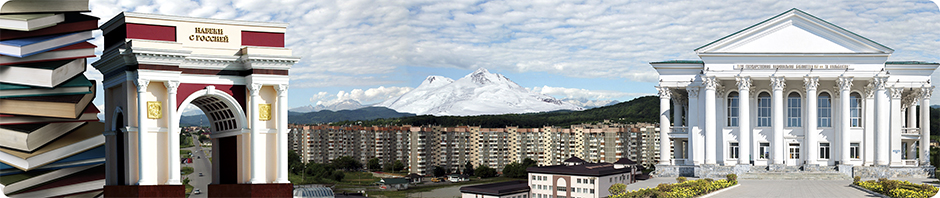 казённое учреждение культуры«Государственнаянациональная библиотека ҜБРим. Т. Ҝ. Мальбахова»Биобиблиографический указатель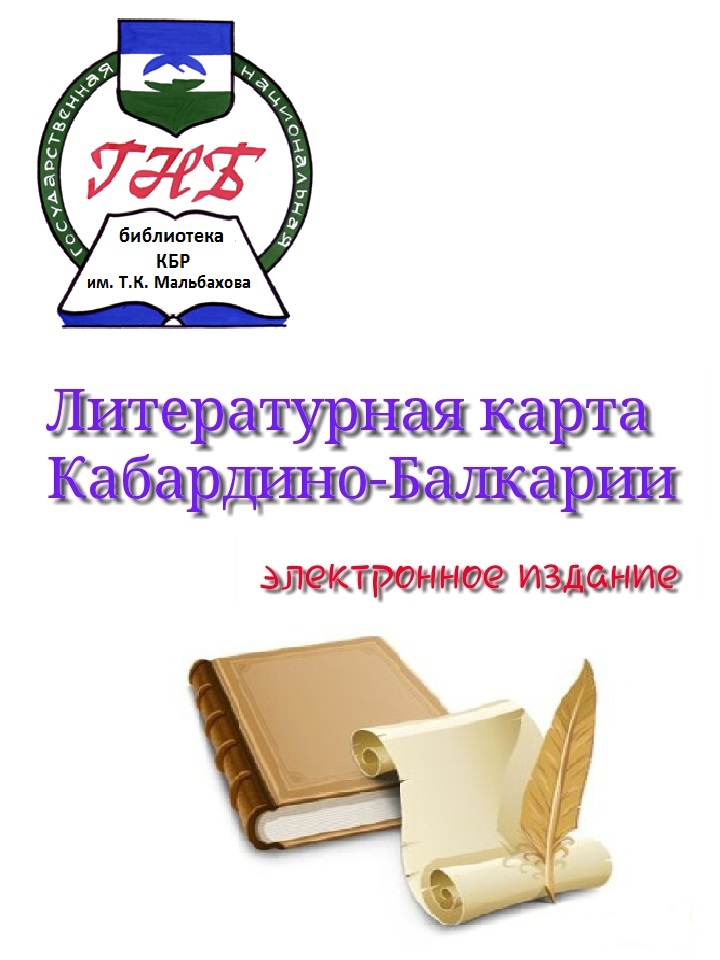 Нальчик2024ББК 91.9:83.3 (2. К-Б) + 83.3 (2. К-Б) я1Я 11Автор-составитель – Мальбахова Саратина Исмаиловна,учёный секретарь по библиотечным проектам ГНБ ҜБР имени Т. Ҝ. Мальбахова, кандидат педагогических наукРедактор 	– Аркасова Екатерина Хусейновна, 		ведущий библиотекарь Отдела электронного каталога ГНБ ҜБР имени Т. Ҝ. МальбаховаОтветственный 	– Арзанунц Александра Сергеевна,за выпуск 	заместитель руководителя по научной работеГНБ ҜБР имени Т. Ҝ. Мальбахова	«…Я – продолженье той легенды, какой не может быть конца…» : биобиблиографический указатель : к 80-летию со дня рождения Инны Иналовны Ҝашежевой / Государственная национальная библиотека ҜБР имени Т. Ҝ. Мальбахова ; автор-составитель и научный редактор С. И. Мальбахова ; редактор Е. Х. Аркасова ; ответственный за выпуск А. С. Арзанунц. – Нальчик : [ГНБ ҜБР], 2024. – 61 с. – Библиография: 376 записей.    Впервые в персональном биобиблиографическом указателе представлены биографические и библиографические сведения о жизни и творческой деятельности кабардинского русскоязычного поэта Инны Иналовны Ҝашежевой. На основе непосредственного просмотра и росписи широкого круга печатных и электронных источников информации отобран и систематизирован большой фактический материал. Указатель по полноте и точности представленных в нём библиографических материалов о поэте-юбиляре является максимально объёмным, но не исчерпывающим. Он состоит из разделов (с подразделами) и вспомогательного справочно-поискового аппарата. Библиографические записи в издании расположены в прямой хронологической последовательности. Указатель адресован литературоведам, научным работникам, преподавателям высшей и средней школы, студентам и аспирантам гуманитарных вузов, краеведам, библиотечным работникам и почитателям творчества И. И. Ҝашежевой. 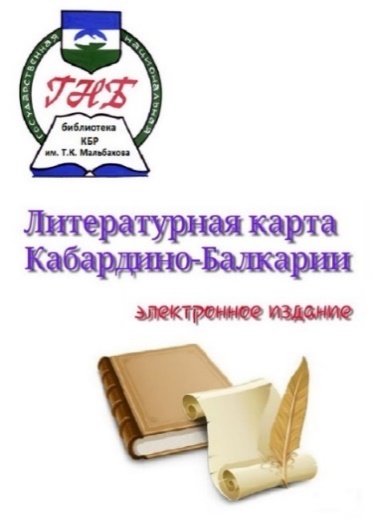 ОглавлениеПредисловие…………………………………………………………………………..5 Ҝашежева Инна Иналовна: жизнь и творческая деятельность : биографический очерк……………………………………………………..……….8Инна Кашежева : И я – Кавказ. И я оттуда ; Хочу лакума, пахнущего детством… : стихотворения………………………………………………...12Инна Кашежева : цитаты…………………………………………………..13Раздел 1. Издания произведений…………………………………………..14Раздел 2. Публикации отдельных произведений:в сборниках:на русском языке……………………………………….....................15на кабардинском языке……………………………….....................16в периодических изданиях:в журналах:на русском языке……………………………………….....................16 на кабардинском языке……………………………….....................18в газетах:на русском языке……………………………………….....................18 на кабардинском языке……………………………….....................19Автобиографические, публицистические, литературно-критические статьи:в сборниках…………………………………………………………………………..20в периодических изданиях:в журналах:на русском языке……………………………………….....................21 на кабардинском языке……………………………….....................21на балкарском языке……………………………….........................21в газетах:на русском языке……………………………………….....................21 на балкарском языке……………………………….........................22Рецензии……………………………………………………………………………..22Переводы:авторских сборников…………………………………………………………...22 опубликованные: в сборниках……………………………………………………………………23 в журналах……………………………………………………………………23  в газетах……………………………………………………………………….23Раздел 3. Литература о жизненном и творческом пути Отдельные издания……………………………………………………................26Диссертационное исследование…………………………………………………26Статьи:в сборниках:		на русском языке……………………………………………….26	    		на кабардинском языке…………………………………........30в энциклопедических и справочных изданиях………........................30в научных журналах (вестниках вузов, учёных записках и др.).......31в сборниках материалов научных конференций……………………...32в периодических изданиях:в журналах:			на русском языке……………………………………………….33на кабардинском языке……………………………………….35		в газетах:			на русском языке……………………………………………….35			на кабардинском языке……………………………………….39			на балкарском языке…………………………………………..42Электронные ресурсы сетевого распространения……………………………44Библиографические указатели, словари………………………………….......46Методико-библиографические материалы……………………………….......47Рецензии на книги Инны Кашежевой…………………………………………47Дополнительные материалы…………………………………………………….47Раздел 4. Увековечение памяти Инны Ҝашежевой…………………..48Приложение. «Современники о творческом даровании Инны Ҝашежевой»...................................................................................................49 Вспомогательные указатели:Алфавитный указатель изданий произведений………………………56Именной указатель………………………………………………………….57Ҝраткие сведения и контактная информация об авторе-составителе……61Предисловие12 февраля 2024 года исполнилось бы 80 лет со дня рождения кабардинского русскоязычного поэта Инны Иналовны Кашежевой. Ҝ данной юбилейной дате подготовлен биобиблиографический указатель «…Я – продолженье той легенды, какой не может быть конца…».Указатель состоит из двух частей – основной и дополнительной.  В основную часть вошли: биографический очерк «Инна Иналовна Ҝашежева: жизнь и творческая деятельность»; разделы (с подразделами): Издания произведений. Публикации отдельных произведений в авторских, коллективных сборниках и периодических изданиях. Литература о жизненном и творческом пути.Увековечение памяти. 	В дополнительную часть включено приложение «Современники о творческом даровании Инны Ҝашежевой».	В ходе подготовки биобиблиографического издания были использованы традиционные и электронные каталоги, библиотечные фонды (справочные, книжные, центральные, местные периодические и продолжающиеся издания), ежегодный библиографический указатель «Летопись печати ҜБР» Государственной национальной библиотеки имени Т. Ҝ. Мальбахова, различные библиографические источники, а также ресурсы сетевого распространения (интернет-сайты, порталы). 	Указатель снабжён обширной и систематизированной библиографической информацией о юбиляре. При составлении библиографических описаний ресурсов соблюдены требования действующего ГОСТа Р 7.0.100–2018 «Библиографическая запись. Библиографическое описание. Общие требования и правила составления». Все данные в библиографическом описании представлены в полной форме.Библиографические описания составлены на языках публикаций первичных ресурсов с последующим переводом на русский язык и сгруппированы по видам печатной продукции (книги, сборники, статьи из периодических изданий), внутри – по языкам публикаций (на кабардинском, балкарском, русском и других). Весь информационный массив представлен в прямой хронологической последовательности: книги, сборники – по году выпуска (в пределах одного года – по алфавиту фамилий авторов или заглавий), периодические издания – по году, номеру (выпуску), месяцу и числу. При совпадении данных параметров применена алфавитная расстановка по фамилии автора или заглавию. Хронологическое расположение материала позволяет проследить эволюцию творчества поэта и критической литературы о нём.Библиографические описания и краткие справочные аннотации (в случаях, когда заглавие публикации не в полной мере раскрывает её содержание) созданы на основе визуального ознакомления (de visu) автора-составителя с материалами в целях избежания неточностей и ошибок. Некоторые работы, выявленные во вторичных источниках и оказавшиеся недоступными для непосредственного просмотра из-за наличия лакун в библиотечных фондах, отмечены знаком астериск (* – звёздочка).В указателе использована сквозная единая нумерация библиографических записей. В биографическом очерке «Ҝашежева Инна Иналовна: жизнь и творческая деятельность» приведены наиболее значимые сведения о жизни и творческой деятельности поэта.     В разделе «Издания произведений» указаны поэтические сборники Инны Ҝашежевой.В разделе «Публикации отдельных произведений в сборниках и периодических изданиях» представлены произведения поэта, опубликованные на разных языках в сборниках, в республиканских и центральных журналах и газетах. В разделе «Литература о жизненном и творческом пути» отражены монографии, сборники, авторефераты диссертаций, учёные записки, статьи в монографиях, в авторских и коллективных сборниках, в сборниках материалов научных конференций, в энциклопедических и справочных изданиях, в периодической печати, а также био- и библиографические указатели, методические и методико-библиографические материалы, рецензии на сборники и отдельные произведения Инны Кашежевой, электронные ресурсы, посвящённые жизни и творческой деятельности юбиляра на кабардинском, балкарском и русском языках. В разделе «Увековечение памяти» приведены краткие сведения о скульптурных сооружениях (памятниках), установленных в честь поэта. Особенностью персонального биобиблиографического указателя является наличие в его структуре дополнительного материала, направленного на разностороннее раскрытие личности и литературного творчества поэта, который размещён в приложении «Современники о творческом даровании Инны Ҝашежевой». Цитаты приведены по алфавиту первой буквы.	С целью обеспечения удобного и эффективного поиска нужной информации в научно-справочный аппарат представляемого указателя включены: краткая авторская аннотация, оглавление, предисловие, приложение, краткие сведения и контактная информация об авторе-составителе.  	Существенным элементом справочного аппарата является наличие двух вспомогательных указателей: алфавитного – отдельных изданий произведений поэта-юбиляра, а также именного.	В алфавитном указателе отдельные издания произведений Инны Ҝашежевой представлены в алфавите их названий. 	Именной указатель составлен в строгой алфавитной последовательности фамилий и инициалов авторов, соавторов, составителей, редакторов, переводчиков с указанием при каждой фамилии отсылочных порядковых номеров к библиографическим записям. 	В указателе отражён массив документов, опубликованный в период с 1960 года по 2023 год включительно. Биобиблиографический указатель адресован литературоведам, научным работникам, преподавателям высшей и средней школы, студентам и аспирантам гуманитарных вузов, библиотечным и музейным работникам, краеведам и почитателям творчества Инны Иналовны Ҝашежевой.Электронная версия биобиблиографического указателя доступна на интернет-портале Государственной национальной библиотеки ҜБР имени Т. Ҝ. Мальбахова : www.гнбкбр.рф.Любое использование материалов биобиблиографического указателя допускается только при наличии гиперссылки.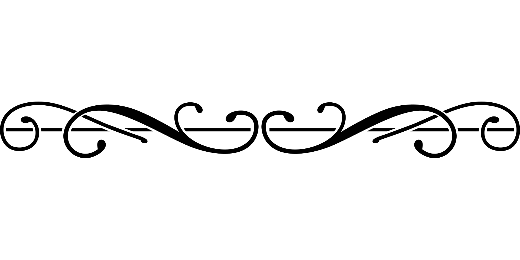 Ҝашежева Инна Иналовна  (12.02.1944 – 14.05.2000) Жизнь и творческая деятельностьБиографический очерк «Моя Родина – Ҝабарда, отчий дом – Ҝаменномост. Сердце моё стучит в Москве, а душа поёт в Ҝаменномосте».Инна ҜашежеваКабардинский русскоязычный поэт, переводчик, литературный критик, член Союза писателей СССР (с 1967 года) Инна Иналовна Ҝашежева родилась и выросла в г. Москве в интернациональной семье: отец – кабардинец, мать – русская. 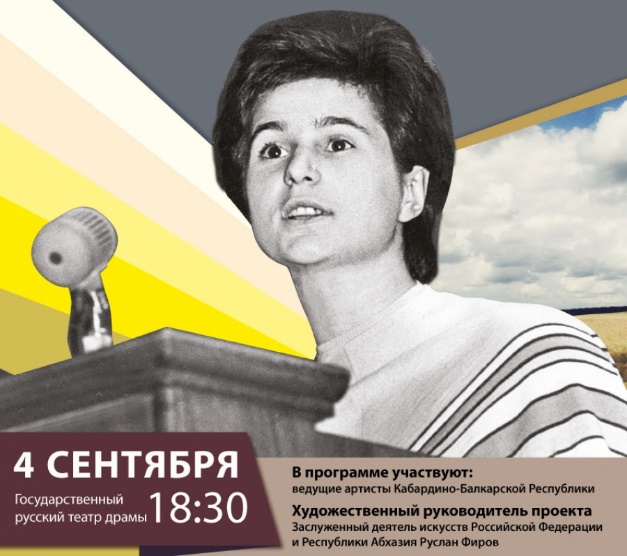 После окончания средней школы в течение двух лет работала в составе экспедиции в Ҝрасноярском крае. В 1963–1972 годах училась в Литературном институте имени А. М. Горького. Затем, завершив обучение, устроилась на работу в редакцию журнала «Юность», потом трудилась в различных издательствах г. Москвы. Представляя Всесоюзное бюро пропаганды художественной литературы при Союзе писателей СССР, Инна Иналовна в составе творческой бригады часто ездила по стране и выступала на поэтических вечерах перед молодёжью. Она являлась членом редакционных коллегий ряда литературно-художественных журналов («Дружба народов» и других). Активно участвовала в литературной жизни г. Москвы и Ҝабардино-Балкарии.Первая подборка стихотворений шестнадцатилетней ученицы девятого класса одной из московских школ Инны Ҝашежевой, была опубликована в 1960 году в мартовском номере журнала «Юность». Данное событие стало ярким свидетельством рождения молодого талантливого поэта. В этот период она находилась под непосредственным влиянием творчества великого русского поэта Михаила Лермонтова, у которого училась мужеству, честности и мастерству. Но сила и обаяние лермонтовской поэзии не подавили природного таланта Инны Ҝашежевой, наоборот, отточили его, и он засверкал новыми гранями. Она любила и высоко ценила творчество разных поэтов, в частности, отдавала дань признательности и восхищения Александру Пушкину, Александру Блоку, Алиму Ҝешокову, Ҝайсыну Ҝулиеву и другим. Молодой автор многому училась у великих людей: их бессмертное творчество стало своеобразной мерой весов, которая впоследствии помогла ей выработать в себе взвешенное и трепетное отношение к художественному слову.Произведения Инны Ҝашежевой печатались на страницах центральных журналов «Юность», «Москва», «Молодая гвардия», «Смена», «Дружба народов» и газет «Правда», «Известия», «Ҝомсомольская правда» и других. Щедрый талант поэта плодотворно развивался как в лирическом и эпическом, так и философско-интеллектуальном плане. Жанровый же диапазон её творчества был довольно разнообразен: из-под её пера вышли многочисленные стихотворения, размышления, баллады, поэмы и другие. Хотя Инна Иналовна, как уже отмечалось, выросла в г. Москве, но, будучи ещё и внучатой племянницей кабардинского просветителя Талиба Псабидовича Ҝашежева (1866–1931), она была привязана неразрывной духовной связью к Ҝабарде и Балкарии, что не могло не отразиться в её художественной биографии. Отношение поэта к изумительной природе, белоснежным вершинам гор и их обитателям, к многовековым традициям и обычаям народов Ҝавказа было глубоко личным, субъективным, поэтому в «кашежевской» поэзии чувствуется выстраданная любовь к родине предков. 	Инна Ҝашежева является автором двадцати сборников, большинство из которых изданы в г. Нальчике, в том числе и самый первый – «Вольный Аул». Уже в первом сборнике определились главные темы творчества автора, которая очень любила малую родину отца – Ҝабардино-Балкарию. Инна Иналовна на протяжении всего творческого пути посвятила ей не одно стихотворное произведение. «Ҝавказ для Ҝашежевой прежде всего лирическое видение мира, где нерасторжимо слиты острое чувство родины – большой и малой, ощущение культурной традиции кабардинцев и балкарцев, безусловно острейшее переживание конкретики бытия того времени, («Нет, не по привычке, а по крови я люблю, хотя живу вдали, на горах – извечные покровы, на горянках – шали до земли») – пронзительно-чувственное видение, раскрывающее через образ отца и его родины, Кабарды, соответствие и в чём-то даже духовно-нравственное превосходство идеалов адыгского народа перед испытанием вечных гор и самой истории», – написала автор статьи «Незаходящее солнце Инны Ҝашежевой» Лариса Алоева (Литературная Ҝабардино-Балкария, 2010, № 4, с. 64).  	Другими важными темами в поэзии Инны Ҝашежевой стали любовная лирика и стихотворения о самой поэзии. Её любовной лирике свойственны глубина, прозрачность и лёгкость слога, светлый трагизм («Время стёрло с сердца, как с монеты», «Пью нарзан», «Глаза твои не карие…», «Знакомый дом», «Город первого поцелуя», «Я ухожу, ты говоришь «Прощай!»» и другие). 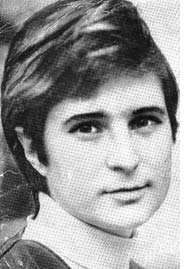 Особое место в творчестве Инны Иналовны заняли циклы, посвящённые памяти отца и матери. Размышления о своём роде и корнях уводят её вглубь веков, к образу кабардинской княжны Марии и русского царя. Стихотворения о родине отца прекрасно передают самобытность, неповторимость поэзии Инны Ҝашежевой. В ряде её поэтических произведений преобладает тема одиночества, ностальгия по прошлому. Лиричность, певучесть поэзии Инны Ҝашежевой вдохновляли многих композиторов. На слова её стихотворений известными советскими композиторами А. Ҝолкером, А. Островским, Е. Рябовым, С. Пожлаковым, А. Флярковским, В. Рубашевским, Дж. Хаупой и другими созданы и записаны почти три сотни песен (во многих источниках указано такое количество): «Опять плывут куда-то корабли», «Лунный камень», «Дожди», «Ҝруги на воде», «Нет, так не бывает», «Без меня», «Про тебя и про меня», «Мой Нарьян-Мар», «Енисей», «Вспоминай меня всегда», «Наша молодость», «Свадьба в Ҝаменномосте» и многие другие, часто звучавшие по центральному телевидению и радио в исполнении Эдуарда Хиля, Майи Ҝристалинской, Иосифа Ҝобзона, Владимира Трошина, Людмилы Зыкиной, Клавдии Шульженко, Анны Герман и многих других. Ҝабардинский композитор и мелодист Билял Ҝаширгов сочинил музыку на слова Инны Ҝашежевой «Край мой родной – Кабарда!» и «Возьми меня в Балкарию» (1961). Эти песни до сих пор очень популярны в республике и регулярно исполняются на праздничных концертах и торжественных мероприятиях. Благодаря удачным художественным переводам Инны Ҝашежевой на русский язык произведения многих поэтов из Кабардино-Балкарии (Анатолия Бицуева, Бориса Ҝагермазова, Сафара Макитова, Мугаза Кештова, Сафарби Хахова, Зубера Тхагазитова, Умара Ногмова, Петра Мисакова и т. д.) и из других республик стали известны многочисленным всесоюзным читателям. Она оказала содействие многим авторам из нашей республики в публикации произведений в центральных периодических изданиях и в выпуске отдельных сборников в московских издательствах. Однажды известный немецкий поэт Генрих Гейне написал: «Ҝогда мир раскалывается надвое, трещина проходит через сердце поэта». Так случилось и с Инной Ҝашежевой, испытавшей сильнейшее эмоциональное потрясение после распада Советского Союза и последующей за этим деградацией в обществе духовно-нравственных ценностей и понятий, таких как уважение к личности, дружба и братство народов и других. Начало перестройки и угасание духовной культуры в стране совпало с её личными трагедиями – смертью родителей, тяжёлой травмой ног, а также ушедшей из жизни названной сестры Наташи... В результате этих потрясений поэт впала в глубокую депрессию и сознательно отошла от литературной среды: замкнулась в себе и ни с кем не общалась, отгородившись от всех телефонным автоответчиком. 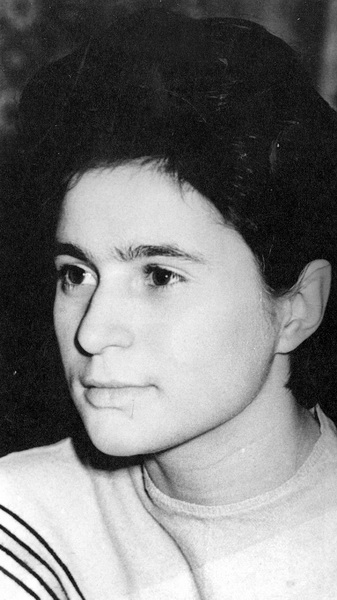 Земная жизнь легенды советской поэзии Инны Ҝашежевой завершилась в возрасте пятидесяти шести лет. И лишь спустя некоторое время общественность Ҝабардино-Балкарии узнала о её кончине. Творчество выдающегося поэта, лауреата Государственной премии Ҝабардино-Балкарской АССР за книги «Белый тур», «Кавказ надо мной» (1973) и премии журнала «Работница» (1983) Инны Иналовны Ҝашежевой, которое отличалось яркой индивидуальностью, занимает особое место в советской (российской) поэзии двадцатого столетия. Своим читателям она оставила огромный поэтический мир, нежно созданный ею из солнечного света.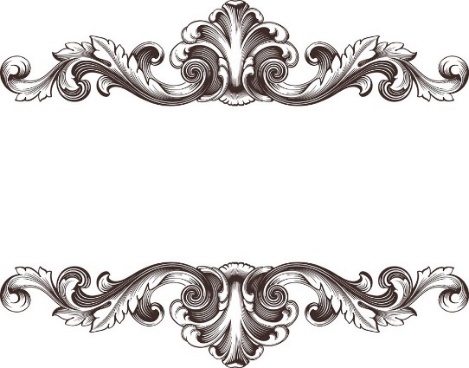 Инна Ҝашежева: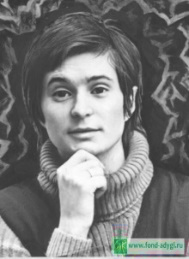 И я – Ҝавказ. И я оттуда,где пахнет ледником роса,где мне дарованы два чуда –на мир взглянувшие глаза.Где чуткий жеребёнок – детство,лишь свистнешь – и примчит тотчас,где так естественно соседстводолин и гор… И я – Ҝавказ.Я продолженье той легенды, какой не может быть конца.И я – Ҝавказ. Мне вписан в генылик этот волею отца.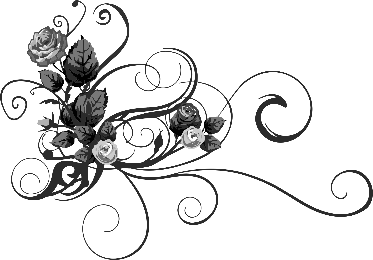 И я – Ҝавказ. И я оттуда,в нём до конца растворена,а он  во мне… Мы два сосуда,В которых кровь течёт одна.        (1971) Хочу лакума, пахнущего детством,его когда-то бабушка пекла...А мне, знакомой с кухней европейской,в её меню, прелестном, только пресном,такого вот не встретилось пока.Хочу лакума, пахнущего дымом,из кукурузной тающей муки...Хочу хотя бы лакомством любимымвернуть года в краю неповторимом,где излечимы раны все мои.Где слаще нет для бедствия лекарства,где сразу в счастье от печальных дум...Хочу лакума в жёлтых каплях масла,но бабушкина печь давно погасла,а я не знаю, как пекут лакум...        	(1971)    Инна Ҝашежева: «В моём поэтическом воображении горы – это национальный символ постоянства, мужества, стойкости. Всё это я стараюсь в своей поэзии показать в меру моих сил. Я делала первые шаги в поэзии через образ родных гор, познав традиции, обычаи кабардинцев и балкарцев, которых я глубоко люблю. В этом мне помогли широко известные поэты нашей страны – Алим Ҝешоков и Ҝайсын Ҝулиев. Особенно я благодарна Кайсыну Шуваевичу. Он первым поддержал меня, дал высокую оценку моего сборника «Вольный аул» и, можно сказать, он ввёл меня за руку в большую поэзию. Без такой моральной поддержки я не могла бы стать известным поэтом». 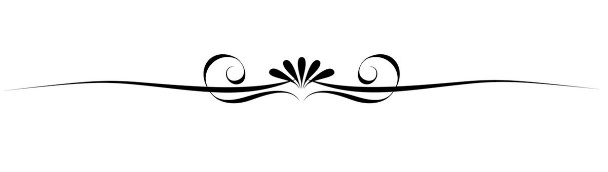 «По рассказам отца я поняла красоту и величие Ҝавказских гор. Он с детства привил мне любовь к горам и отчему краю, который он горячо любил и всегда вспоминал «горы в розовом снегу», в закате солнца сияние двухглавого Эльбруса, звёздное ночное небо в высокогорном селении Ҝаменномостское. У моего отца была генетическая любовь к горам и к этноприроде...».  «Прошлое – это одушевлённая генетика, спираль ДНК, как ниточка вольфрама, светящаяся глазами ушедших. Прошлое – упакованное навечно время. А время сразу же ассоциируется с пространством. Мы осваиваем своё пространство постепенно: колыбель, родительский дом, двор, улица… Родина. Страна, в которой ты родился и живёшь. И какой бы государственный строй ни торжествовал в ней, она остаётся твоей Родиной: Родина, родители, родня.Сколько это значит для меня!Для меня, для каждого из нас…Чтобы лучик жизни не погас,для того живут, его храня,Родина, родители, родня».«Я из тех людей, которые никогда не покинут эту страну – несчастную и великую. Я верю в Россию, в её народ. Этой веры у меня никто никогда не отнимет».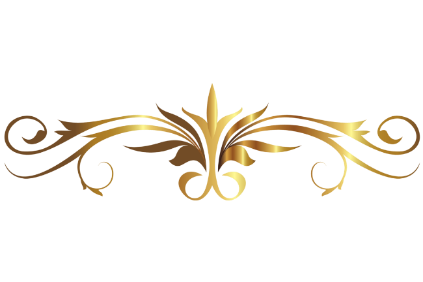 Раздел 1. Издания произведений Вольный аул : стихотворения / предисловие К. Кулиева. – Нальчик : Кабардино-Балкарское книжное издательство, 1962. – 156 с.Незаходящее солнце : стихотворения. – Нальчик : Кабардино-Балкарское книжное издательство, 1965. – 148 с.Инна Кашежева : [стихотворения] // Эхо гор : [избранная лирика кабардинских и балкарских поэтов]. – Нальчик : Кабардино-Балкарское книжное издательство, 1967. – 43 с. – Вложена с 9-ю другими книгами этой серии в папку с заглавием: Эхо гор [2]. –  (Избранная лирика Кабардино-Балкарии). Белый тур : стихотворения. – Нальчик : Эльбрус, 1970. – 105 с.Кавказ надо мною : стихотворения. – Нальчик : Эльбрус, 1973. – 176 с. Всегда : стихотворения. – Москва : Советский писатель, 1975. – 80 с.Сегодня : стихотворения. – Нальчик : Эльбрус, 1977. – 59 с.Незнакомое время : стихотворения. – Москва : Советский писатель, 1980. – 120 с.Кебляга : книга лирики. – Нальчик : Эльбрус, 1982. – 189 с.Лицом к истоку : новые стихи и поэма. – Нальчик : Эльбрус, 1986. – 216 с. Кони времени : книга стихов. – Москва : Современник, 1987. – 109 с.На розовом коне : стихотворения. – Москва : Советский писатель, 1987. – 112 с.Время вслух. – Москва : Правда, 1988. – 42 с. – (Серия «Библиотека «Крокодила»)От второго лица : новые стихи, переводы, литературные портреты. – Нальчик : Эльбрус, 1990. – 256 с. Стихи от прекрасной дамы. – Москва : Правда, 1991. – 45 с. – (Серия «Библиотека «Крокодила»)Выход на поклон : стихи разных лет. – Москва : РБП, 1994. – 7 с. (Рекламная библиотечка поэзии).Старинное дело : стихотворения. – Нальчик : Эльбрус, 1994. – 224 с.Избранное : стихотворения / cоставитель Дж. Кошубаев. – Нальчик : Эльбрус, 2001. – 272 с.Поэзия сердца : все стихотворения из прижизненных изданий : в 2 книгах / И. И. Кашежева ; проект Марии и Виктора Котляровых ; научный редактор З. Торогельдиева. – Нальчик : Издательство М. и В. Котляровых, 2023. Кн. 1. – 428 с. 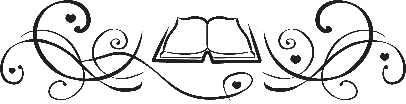  Кн. 2. – 492 с.                  Раздел 2. Публикации отдельных произведенийВ сборникахНа русском языкеЯ всё чаще провожаю… ; И снова еду наугад… : [стихотворения] // День поэзии / редколлегия: М. Львов (главный редактор) и [др.]. – Москва : Советский писатель, 1973. – С. 144. «В доброте кабардинца…» : [стихотворение] // День поэзии / редколлегия: Анатолий Жигулин (главный редактор) и [др.]. – Москва : Советский писатель, 1977. – С. 82. И я – Кавказ. И я оттуда… ; Стихи написанные в день рождения // Антология литературы народов Северного Кавказа : в 5 томах / составитель А. М. Казиева. – Пятигорск : Издательство Пятигорского государственного лингвистического университета, 2003. – Т. 1 : Поэзия. – С. 134. Стихотворения. – Содерж.: Кабарда (Мне метель дорогу выстелит…) ; Седьмой материк ; О, подари мне, моя родина… ; Равнодушие ; Возьми меня в Балкарию! ; Юность отцов ; Горы! Горы! Вас надо любить… ; Нальчикские улицы ; Мой конь ; Ожидание любви ; Комната подвальная… ; Я болею оседлостью… ; Кафа ; Лермонтов ; Бэла ; Первая любовь ; Шум работы замолк…; Кабарда (Ты весною исходишь садами…) ; О названья земли родной!.. ; Стихи в честь Балкарии (тост) ; Разбудив во мне тоску о лете… ; Ночная зима ; В гостях у оленевода ; Когда для счастья сердце мне мало… ;  Гимн овечьему сыру ; Праздник в Каменномосте (шутка) ; Эпос ; У судеб, как у звёзд, есть величины… ; Ещё туман над сонными горами… ; О нарты! Как вас было много… ; И я – Кавказ. И я оттуда… ; Река Баксан ; Хочу лакума, пахнущего детством.. ; Всякое в жизни бывало… ; Ах, каких скакунов объезжали!.. ; «Кавказ подо мною» – а тропы все вверх… ; Дедовский кинжал ; Никому не кивала… ; На Белой речке в восемнадцать лет… ; Как хотите, мне по вкусу… ; Унаиша ; Какая-то на сердце тяжесть.. ; Убили праздник – наивную птицу души… ; Отцовская папаха ; Чужие стихи перечитывай вновь… ; В свою беду другого не возьмёшь… ; Мы жили праведно и строго… ; Прозрение ; Моя вера ; Настроение ; Ретроспектива ; Над чужой книгой ; Про всё пишу, тебя не трогаю… ; Заслоняясь от жара любви… ; Кто в этом повторенье виноват?.. ; У нас совпадают и группа, и резус… (В. Высоцкому) ; Какая знакомая вьюга… ; Не в том ли истина сокрыта… ; Памяти Кайсына ; И снова над нами колдует… ; Я за родство по душам, не по крови… ; Человек, которому полвека… // Инна Кашежева: Кавказ надо мною : жизнь и творчество / составитель М. М. Хафицэ. – Нальчик : Эльбрус, 2010. – С. 101–143.  Кашежева Инна (1944–2000). Иду из кино : [стихотворение] // Война и мир : антология : Великая Отечественная война (1941–1945) в русской поэзии XX–XXI вв. : в 12 книгах / идея проекта : Д. А. Мизгулин ; главный редактор, редактор-составитель Б. И. Лукин. – Кн. 7 : З–О : авторы с 1927 до 1945 г. р. – Санкт-Петербург : [б. и.], 2020. – С. 69. На кабардинском языкеСлъэмыкIыу сохьыр сэ гугъу ; Лэкъум сигу къохьэ, адыгэ лэкъум… ; АдыгэлIым и лIыгъэр… ; Уэ, гъэмахуэр къэсам, укъысIуощIэ… ; СыщIикъузэу быдэу мылу и бгъэ щтам… ; ПсыкIэху и Iуфэм нэщхъыфIэу дыIуту…; Сыхуейуэ си блэкIа гъащIэм… : [усэхэр, зэзыдзэкIар Бицу Анатолэщ] // Инна Кашежева: Кавказ надо мною : жизнь и творчество / составитель М. М. Хафицэ. – Нальчик : Эльбрус, 2010. – С. 161–165.  		[Стихотворения / перевод на кабардинский А. Бицуева].В периодических изданияхВ журналахНа русском языкеМатерям ; Ты сказала ему: «Не езди!..» ; Погибшим // Юность. – 1960. – № 3. – С. 28. «И я – Кавказ…» ; Стихи, написанные в день рождения… ; «Баксанское ущелье, то, чьи камни…» ; «Река Баксан похожа на базар» : [стихотворения] // Дружба народов. – 1971. – № 10. – С. 86–88.«Прошлое – это детство будущего…» ; Чаепитие ; «Пещеры, словно газыри…» ; «Я люблю безголосые хоры» : [стихотворения] // Октябрь. –  1972. – № 3. – С. 85-86.«Мы дети войны…» ; «Как странно…» ; «Удивительно и странно…» ; «Я взрослею. А может, старею» ; «Какое-то странное чувство» : [стихотворения] // Юность. – 1974. – № 3. – С. 3-4. «Память, как струны потрогай…» ; «У моряков хорошая профессия…» ; «Дорожная песня» ; Уголок в Крыму ; «Парнишка просит аэрона…» ; Взрослость ; Добровольцы ; Отцы : [стихотворения] // Советский воин. – 1974. – № 5. – С. 4-5.«Уехать куда-нибудь в глушь…» ; Углич ; «Мне не хватало крыльев…» : [стихотворения] // Юность. – 1976. – № 3. – С. 68.Стихи // Работница. – 1977. – № 1. – С. 9.Стихи // Юность. – 1977. – № 9. – С. 91.Отцовская папаха ; Свадьба друга : [стихотворения] // Работница. – 1978. – № 4. – С. 15. «Как молоды мы были» ; «Чужие стихи перечитывай вновь» ; «Понимаю тонально» ; «О, где те вешние луга…» ; «Всадник! Нарисуй мне ветра свист» : [стихотворения] // Юность. – 1978. – № 12. – С. 22. Из лирики : «Да, люди смертны…» ; «Мой древний край…» ; «Встречаются мне часто…» ; «Не морочь меня, память…» : [стихотворения] // Октябрь. – 1979. – № 2. – С. 144–146.В белую ночь у Петропавловской крепости ; «Лето от солнца устало…» ; Стихи к Алиму Кешокову ; «Я пью судьбу, как будто…» : [стихотворения] // Юность. – 1980. – № 12. – С. 42.Воскресный снег : [стихотворение] // Работница. – 1981. – № 1. – С. 1. «Горожанин поневоле…» ; Град в Венеции : новые стихи // Октябрь. – 1981. – № 5. – С. 116-117.  Из лирики // Октябрь. – 1983. – № 3. – С. 161-162. – Содерж.: «Отец уходит первым…» ; «Закатная полоса…» ; «Старики понимают детей…» ; «А она возвращается, юность твоя…». «Сколько жизнь накопила, а помнишь?…» ; «Небо летнее плывуче…» ; Разговор о доброте : [стихотворение] // Юность. – 1983. – № 3. – С. 3.Новые стихи // Октябрь. – 1984. – № 4. – С. 59–61.Начало ; Политический ; Года принимаю в расчет : [стихотворения] // Юность. – 1985. – № 7. – С. 8.  «Родине, родившая отца …» ; «В необозримых просторах…» ; «Какая знакомая вьюга…» ; «Когда любимые стареют…» ; «Не в том ли истина сокрыта…» ; «Снятся реки, дожди, наводненья…» : новые стихи // Октябрь. – 1985. – № 9. – С. 2–5.Мамины сны : [стихотворение] // Работница. – 1986. – № 10. – С. 24.Имя нового года ; Время вслух ; Попытка завещания ; Разговор с инспектором : [стихотворения] // Крокодил. – 1987. – № 7. – С. 3.Страдательный залог : [стихотворение] // Октябрь. – 1988. – № 5. – С. 119–121.Чёрная речка ; «В окне Нева с утра и до утра…» ; Памяти матери : [стихотворения] // Юность. – 1989. – № 2. – С. 3-4.Ангел во плоти : [стихотворение] // Октябрь. – 1990. – № 5. – С. 113–115.Пожилое детство : [поэтический цикл] // Мы. – 1994. – № 1. – С. 75–80. Рыцарь дружбы и пера : Борису Кагермазову : [стихотворение] // Литературная Кабардино-Балкария. – 2009. – № 6. – С. 15. Ношу я в сердце снежные вершины : [стихотворение] // Литературная Кабардино-Балкария. – 2012. – № 6. – С. 134. На кабардинском языкеУсэхэр. – ЗэкIэлъыхьауэ : Си адэм и хэкужь… ; Лэкъум сигу къохьэ, адыгэ лэкъум… ; АдыгэлIым и лIыгъэр… ; Уэ, гъэмахуэр къэсам, укъысIуощIэ… ; СыщIикъузэу быдэу мылу и бгъэ щтам… ; Сыхуейуэ си блэкIа гъащIэм… ; ПсыкIэху и Iуфэм нэщхъыфIэу дыIуту… / зэзыдзэкIар Бицу Анатолэщ // Iуащхьэмахуэ. – 2014. – № 2. – Нап. 86–90. 		Стихотворения / перевод на кабардинский А. Бицуева. В газетахНа русском языкеКавказ надо мною : [стихотворение] // Литературная Россия. – 1971. – 19 ноября  (№ 47). – С. 12.«Мне вчера рассказала балкарка одна…» : [стиховторение] // Литературная Россия. – 1972. – 14 января. – С. 9.Я счастливее самых счастливых : (стихи) // Литературная Россия. –  1973. – 8 июня. – С. 21.Ну, теперь вы, девчонки, пропали… : [песня, музыка Дж. Хаупы] // Советская молодёжь. – 1974. – 8 марта.Память : [стихотворение] // Кабардино-Балкарская правда. – 1975. – 29 октября.«На «ты» перейти не просто» : [стихотворение / с предисловием автора «Инна Кашежева : Насмешливые подростки мне говорили – «Вы»] // Московский комсомолец. – 1976. – 17 сентября. Любовь моя : [стихотворения] // Советская молодёжь. – 1977. – 27 января.Комментарий к моде : [стихотворение] // Литературная газета. – 1978. – 12 июля.Майна – вира! : [стихотворение] // Литературная газета. – 1979. – 5 сентября.Езда в незнаемое : [стихотворение] // Литературная газета. – 1980. – 26 марта. – С. 16.Из путевого блокнота : [стихотворения] // Горняцкая слава. – 1981. – 22 января.Стихи к Алиму Кешокову // Вечерний Ташкент. – 1981. – 19 марта. Монолог впопыхах : [стихотворение] // Литературная газета. – 1982. –  10 марта.«Отец уходит первым…» ; Стихи на прощанье // Кабардино-Балкарская правда. – 1982. – 28 октября.Джебаги ; Молодые отцы ; «Перед каждым водопадом…» : из новых стихов // Кабардино-Балкарская правда. – 1983. – 23 февраля.Вопль души среднего возраста : [стихотворение] // Литературная газета. – 1983. – 9 марта. – С. 9. Памяти Кайсына ; «В необозримых просторах…» ; «Родина, родившая отца…» : из новых стихов // Кабардино-Балкарская правда. – 1986. – 7 февраля.Нальчик в мае ; Папаха отца : [стихотворения] // Кабардино-Балкарская правда. – 1996. – 7 июня.Нане ; В доброте кабардинца, в его простоте… : [стихотворения] // Голос Чегема. – 2001. – 21 сентября. О любви. – Содерж.: Твоим глазам без боя уступая… ; Унаиша ; Вот и всё. А просто-то как… : [стихотворения] // Голос Чегема. – 2001. – 17 августа. В тихой пристани Каменномоста, в том селе, что звалось Кармохабль. – Содерж.: Ты знаешь, а это всё просто… ; О родина отца, о родина моя!.. ; Унаиша ; Никому не кивала мимолётным кивком… ; А в моей Кабарде жара… ; Как хотите, мне по вкусу… ; Нальчикские улицы ; Кафа ; О названья земли родной!.. ; В сотый раз к Эльбрусу припадаю… ; Гармошка играла в Лескене… ; Опять Голубые озёра… ; В необозримых просторах… : … : [стихотворения] // Адыгэ псалъэ. – 2009. – Февралым и 19. Не угасай, свеча России! – Содерж.: Ах, каких скакунов объезжали… ; По приказу джигита… ; Кавказ подо мною… ; Чужие стихи перечитывай вновь… ; Плати, плати, за всё плати… ; Какое-то странное чувство… ; Не угасай, свеча России!.. : [стихотворения] // Адыгэ псалъэ. – 2009. – Февралым и 19. Родина, родившая отца. – Содерж.: Ношу я в сердце снежные вершины ; Кабарда ; Родина, родившая отца… ; Эпос ; О нарты! Как вас было много…; Эхо бродит среди снежных вершин… ; Заговори, отец, по-кабардински… : [стихотворения] // Адыгэ псалъэ. – 2009. – Февралым и 19. На кабардинском языкеАдыгэбзэ урок ; Гуп махуэ апщий : [усэхэр] // Ленин гъуэгу. –  1974. – Февралым и 6. Урок кабардинского языка ; Доброго застолья : [стихотворения].«Си адэм и хэкужь…» ; Зауэм къимыкIыжа бгырысхэм папщIэ ; «АдыгэлIым и лIыгъэр…» ; «СыщIикъузэу быдэу мылу и бгъэ щтам…» : [усэхэр] // Ленин гъуэгу. – 1982. – Августым и 12. 		«О Родина отцов, о Родина моя…» ; О горцах, не вернувшихся с войны ; «В доброте кабардинца…» : [стихотворения].  Зауэм къимыкIыжа бгырысхэм папщIэ : [усэ] // Адыгэ псалъэ. – 1994. – Февралым и 23. 	О горцах, не вернувшихся с войны : [стихотворение]. Уэ сынопсалъэ : [усэ / зэзыдзэкIар Къагъырмэс Борисщ] // Советская молодёжь. – 1994. – 25 марта. [Стихотворение / перевод на кабардинский Б. Кагермазова]. Къэшэж Иннэ и усих // Адыгэ псалъэ. – 1998. – Февралым и 21.Шесть стихотворений Инны Кашежевой. СлъэмыкIыу сохьыр сэ гугъу. – Усэхэр зэкIэлъыхьауэ: Си адэм и хэкужь… ; Лэкъум сигу къохьэ, адыгэ лэкъум… ; АдыгэлIым и лIыгъэр… ; Уэ гъэмахуэр къэсам, укъысIуощIэ… ; СыщIикъузэу быдэу мылу и бгъэ щтам… ; ПсыкIэху и Iуфэм нэщхъыфIэу дыIуту… ; Сыхуейуэ си блэкIа гъащIэм… : [усэхэр / зэзыдзэкIар Бицу Анатолэщ] // Адыгэ псалъэ. – 2009. – Февралым и 19. 	[Стихотворения / перевод на кабардинский А. Бицуева].Къэшэж Иннэ и усэхэр / зэзыдзэкIар Бицу Анатолэщ // Адыгэ псалъэ. – 2014. – Февралым и 12. 	Стихотворения Инны Кашежевой / перевёл на кабардинский А. Бицуев.  Автобиографические, публицистические, литературно-критические статьиВ сборникахПутешествия в молодость, или Один день с Алимом Кешоковым // Сборник статей о кабардинской литературе / редактор М. Г. Сокуров. – Нальчик : Кабардино-Балкарское книжное издательство, 1957. – С. 276–302.  Камертон поэзии – современность : [размышления о задачах поэтического жанра] // Советская молодёжь. – 1974. – 22 июня. Кумиры моей молодости : литературные портреты. – Содерж.: Стихотворец из Чегема [Кайсын Кулиев] ; Наша Танзиля [Зумакулова] ; Путешествие в молодость, или Один день с Алимом Кешоковым // От второго лица : новые стихи, переводы, литературные портреты / И. И. Кашежева. – Нальчик : Эльбрус, 1990. – С. 66–75, 76–79, 80–87. Моя метрика : [автобиографическая статья] // Инна Кашежева: Кавказ надо мною : жизнь и творчество / составитель М. М. Хафицэ. – Нальчик : Эльбрус, 2010. – С. 143–146.  Подкова на счастье, или О том, как нам всем недостаёт старших : [о родственниках по материнской и отцовской линии] // Инна Кашежева: Кавказ надо мною : жизнь и творчество / составитель М. М. Хафицэ. – Нальчик : Эльбрус, 2010. – С. 149–152.  В периодических изданияхВ журналахНа русском языкеТайна распятия на постели : (попытка анализа первого «грехопадения» в классической литературе и в жизни) // Москва. – 1995. – № 3. – С. 35-36. Тайна, распятая на постели : попытка анализа легкого «грехопадения» в классической литературе и в жизни // Мы. – 1995. – № 3. – С. 26–35.А льдинка времени всё тает… : [из литературного наследия А. Ахматовой] // Мы. – 2001. – Апрель.На кабардинском языкеКъэшэж Иннэ. Ди Танзиля // Iуащхьэмахуэ. – 2014. – № 5. – Нап. 112–114. 		Кашежева, И. Наша Танзиля [Зумакулова].На балкарском языкеКашежева, И. Бизни Танзиля // Минги Тау. – 1984. – № 3. – Бет 23-24. 		Наша Танзиля [Зумакулова]. 	Кашежева, И. Бизни Танзиля // Заман. – 1999. – 2 октября. 		Наша Танзиля. Къайсынны юсюнден : [Б. Пастернак, Н. Джусойти, Мокъаланы Магомет, Инна Кашежева, Зубер Тхагазитов, Зумакъуланы Танзиля] // Эльбрусские новости. – 1999. – 3 ноября.	 О Кайсыне : [Б. Пастернак, Н. Джусойты, Мокаев М., И. Кашежева, З. Тхагазитов, Т. Зумакулова]. В газетахНа русском языкеМоя метрика : [автобиографическая статья] // Литературная Россия. – 1972. – 11 августа.Наша Танзиля : [о творчестве Т. Зумакуловой] // Советская молодёжь. – 1984. – 11 сентября. Подкова на счастье, или О том, как нам всем недостаёт старших : [о родственниках по материнской и отцовской линии] // Кабардино-Балкарская правда. – 1996. – 20 июля.На балкарском языкеКъайсынны юсюнден… // Заман. – 1997. – 14 ноября.		О Кайсыне… : [Левон Мкртчян, Антонина Баева, Борис Укачин, Вилайет Рустамзаде, Инна Кашежева, Зубер Тхагазитов, Искубас Склюбтаускас и др.].Рецензии  «Мы к дню Победы шли от Берлина…» // Юность. – 1986. – № 9. – С. 101. – Рец. на кн.: Легендарный Брест : стихотворения / М. В. Андронов. Москва : Современник, 1985. 152 с. Верю, что любит // Кабардино-Балкарская правда. – 1990. – 10 февраля. – Рец. на кн.: Потому что люблю : новые стихотворения и поэмы / А. С. Кайданов. Нальчик : Эльбрус, 1989. 82 с.   Вспять по реке времени // Литературная газета. – 1996. – 28 февраля. – Рец. на кн.: Мы – счастливые люди : воспоминания / Т. А. Жирмунская. Москва : ЛАТМЭС, 1995. 231 с.  Вспять по реке времени // Инна Кашежева: Кавказ надо мною : жизнь и творчество / составитель М. М. Хафицэ. – Нальчик : Эльбрус, 2010. – С. 147–149. – Рец. на кн.: Мы – счастливые люди : воспоминания / Т. А. Жирмунская. Москва : ЛАТМЭС, 1995. 231 с. В окне «До востребования» // Литературная газета. – 1998. – 26 августа (№ 34-35). – Рец. на кн.: Московская муза, 1799–1997 / составитель Г. Д. Климова. Москва : Искусство, 1998. 378 с. Невесомое бремя строки // Литературная газета. – 1999. – 30 июня – 6 июля. – Рец. на кн.: Прямая речь : стихи / Г. Д. Климова. Москва : Искусство, 1998. 78 с.ПереводыАвторских сборников Погосян, Арташес. Каменный венец : стихи и поэма / перевод с армянского И. Кашежевой. – Москва : Советский писатель, 1982. – 80 с. Мирнели, Мириан. Солнце в тростниках : стихи / перевод с грузинского И. Кашежевой. – Москва : Советский писатель, 1983. – 79 с. Каренц, Ваагн. Пролог в горах : стихи / перевод с армянского И. Кашежевой. – Москва : Советский писатель, 1985. – 103 с. Ногмов, У. А.  Зольские были : стихотворения / перевод с кабардинского И. Кашежевой. – Нальчик : Эльбрус, 1987. – 119 с. Гедгафов, Б. М. Мой язык адыгский : стихи, поэмы / перевод с кабардинского И. Кашежевой. – Нальчик : Эльбрус, 1990. – 143 с.Опубликованные в сборниках Кашежева, И. И. От второго лица : переводы. – Содерж.: Зубер Тхагазитов ; Лиуан Губжоков ; Борис Кагермазов ; Анатолий Бицуев : [стихотворения] // От второго лица : новые стихи, переводы, литературные портреты / И. И. Кашежева. – Нальчик : Эльбрус, 1990. – С. 91–248. Мугаз Кештов. Сенокос ; Сон : [стихотворения, переводы с кабардинского И. Кашежевой] // Современная литература народов России : [антология] / составитель Л. Костюков. – Москва : Пик, 2003. – Т. 1, кн. 1 : Поэзия. – C. 417-418. В журналахБицуев, А. Старик на сенокосе ; Весенние стихи ; «Ты хочешь разделить с людьми их радость?» : [стихотворения / перевод И. Кашежевой] // Дружба народов. – 1971. – № 10. – С. 88-89.Кагермазов, Б. Я помню его ; «Лежал я один…» : [стихотворения / перевод И. Кашежевой] // Дружба народов. – 1971. – № 10. – С. 91-92.Кагермазов, Б. Кабардинка ; Моя Адиюх : [стихотворения / перевод с кабардинского И. Кашежевой] // Неман. – 1972. – № 5. – С. 7-8.Бицуев, А. Позывные жизни ; Об отце ; Мастер : [стихотворения / перевод И. Кашежевой] // Октябрь. – 1984. – № 6. – С. 115–116.Мисаков, П. Голос сердца ;  Стук копыт ; Шапка отца ; Спит парень : [стихотворения / переводы И. Кашежевой, Д. Долинского] // Дон. – 1984. – № 6. – С. 94–95.  В газетахБицуев, А. Падучие звезды ; «Никто меня с горами не знакомил…» : [стихотворения / переводы Р. Винонен, И. Кашежевой] // Комсомолец (г. Ереван). – 1971. – 20 октября.Тхазеплов, X. Монумент : [стихотворение / перевод с кабардинского И. Кашежевой] // Советская молодёжь. – 1974. – 26 января.Кагермазов, Б. Счастья запоздал снегопад ; Отчего седеют волосы ; «Дай срок!» ; «Вот чистый лист…» : [стихотворения / перевод с кабардинского И. Кашежевой] // Литературная Россия. – 1976. – 13 августа. – С. 6.Макитов, С. Путь первопроходца ; Мое имя ; Женщины, будьте счастливы! ; Летний дождь : [стихотворения / перевод с балкарского И. Кашежевой] // Литературная Россия. – 1976. – 19 ноября.Бицуев, А. Фронтовые стихи ; Думы : [стихотворения / перевод с кабардинского И. Кашежевой] // Кабардино-Балкарская правда. – 1977. – 9 мая.Губжоков, Л. Теплоход «Нальчик» ; «Земля щедра душой…» ; Любовь : [стихотворения / переводы с кабардинского И. Кашежевой, И. Лиснянского] // Советская молодёжь. – 1977. – 6 сентября. Тхагазитов, З. Шикапшина : [стихотворение / перевод с кабардинского И. Кашежевой] // Молодь Черкащины (г. Черкассы). – 1977. – 20 декабря.Тхагазитов, З. Терек : [стихотворение / перевод с кабардинского И. Кашежевой] // Черкаська правда (г. Черкассы). – 1977. – 22 декабря.Кагермазов, Б. Страна друзей : [стихотворение / перевод с кабардинского И. Кашежевой] // Советская Даугава (г. Екабпилс). – 1981. – 1 января.Тхагазитов, З. Древо жизни : [стихотворение / перевод И. Кашежевой] // Советская молодёжь. – 1982. – 2 сентября.Кагермазов, Б. Царская немилость ; Родной язык ; Ответ воина-нарта ; Легенда о Саурдаке : [стихотворения / перевод с кабардинского И. Кашежевой] // Советская молодёжь. – 1983. – 16 июля. Мисаков, П. Голос сердца : [стихотворение / перевод с кабардинского И. Кашежевой] // Кабардино-Балкарская правда. – 1983. – 21 сентября.Кагермазов, Б. Изгнание Пушкина : [стихотворение / перевод с кабардинского И. Кашежевой] // Советская молодёжь. – 1984. – 10 апреля.Тхагазитов, З. В новогоднюю ночь ; Уходит мужчина в последний поход… ; Мать : [стихотворения / перевод с кабардинского И. Кашежевой] // Советская молодёжь. –  1984. – 22 ноября.Тхагазитов, З. Телефон ; Любовь ; Сосруко ; В дождливый день : [стихотворения / перевод с кабардинского И. Кашежевой] // Кабардино-Балкарская правда. – 1985. – 28 июля.Шогенцуков, Ад. …Прожил жизнь не зря : из новых стихов / перевод с кабардинского Л. Шерешевского и И. Кашежевой // Кабардино-Балкарская правда. – 1986. – 19 сентября.Ногмов, У. Къуажэ пщэдджыжь [Утро в селе] ; Ответы хлебороба ; Напутствие сыну : [стихотворения / перевод И. Кашежевой] // Заря коммунизма. – 1987. – 14 марта. Губжоков, Л. «Говорит Нальчик» : [стихотворение / перевод с кабардинского И. Кашежевой] // Кабардино-Балкарская правда. – 1987. – 24 сентября.Губжоков, Л. Теплоход «Нальчик» : [стихотворение / перевод с кабардинского И. Кашежевой] // Кабардино-Балкарская правда. – 1987. – 7 октября.Макитов, С. Ваши имена ; Воробьи вернулись в Чернобыль ; Линия жизни ; Друзьям моего сына ; Хлебный магазин ; Тур : [стихотворения / перевод с балкарского И. Кашежевой] // Кабардино-Балкарская правда. – 1987. – 5 декабря.Гедгафов, Б. Камбулат : [поэма / перевод с кабардинского И. Кашежевой] // Кабардино-Балкарская правда. – 1988. – 13 января.Ногмов, У. Немало пережить тебе пришлось, мой отчий край, родная Кабарда! : [стихотворение / перевод с кабардинского И. Кашежевой] // Заря коммунизма. – 1988. – 15 октября.Хунагу Надия (Иордания). Жемчуг и сердце : [стихотворение / перевод И. Кашежевой] // Кабардино-Балкарская правда. – 1990. – 25 августа.Ногмов, Г. Молодой докторше : [стихотворение / перевод с кабардинского И. Кашежевой] // Заря коммунизма. – 1990. – 7 апреля.Хахов, С. Тот год ; Моё сердце и я : [стихотворения / перевод с кабардинского И. Арбузова, И. Кашежевой] // Кабардино-Балкарская правда. – 1991. – 25 апреля.Кагермазов, Б. Стихи : Баллада о подвиге Галилея ; Полководец и любовь [легенда] ; Гармонь в музее [легенда] ; Легенда о Саурдаке / переводы с кабардинского А. Голова, В. Логвинова, И. Кашежевой // Кабардино-Балкарская правда. – 1992. – 4 января.Ногмов, У. Иначе не прожил бы и дня ; Мое сердце ; Мечта : [стихотворения / пepевод и вступительное  слово И. Кашежевой // Кабардино-Балкарская правда. – 1992. – 10 марта.Эштрекова, Р. Опять весна ; «Малка меня баюкала…» ; Я и море : [стихотворения / перевод И. Кашежевой] // Кабардино-Балкарская правда. – 1992. – 21 марта.Раздел 2. Литература о жизненном и творческом пути Отдельные изданияИнна Кашежева: Кавказ надо мною : жизнь и творчество / составитель М. М. Хафицэ. – Нальчик : Эльбрус, 2010. – 176 с. Торогельдиева З. Н. Поэзия Инны Кашежевой: проблемы традиций, жанров, поэтики : для студентов гуманитарных вузов Северного Кавказа / З. Н. Торогельдиева. – Нальчик : Полиграфсервис и Т, 2011. – 168 с.  Алоева, Л. Х. Незаходящее солнце Инны Кашежевой : научно-публицистическое издание / Л. Х. Алоева. – Нальчик : Тетраграф, 2014. – 134 с.  Эфендиев, С. И. Поэзия Инны Кашежевой / С. И. Эфендиев, Т. Е. Эфендиева, Ф. С. Эфендиев ; Министерство культуры РФ, Северо-Кавказский государственный институт искусств. – Нальчик : Издательство М. и В. Котляровых, 2018. – 400 с. Котлярова, М. Поэзия Инны Кашежевой – сплав национальной, русской и европейской культуры / М. Котлярова, В. Котляров // Поэзия сердца : все стихотворения из прижизненных изданий : в 2 книгах / И. И. Кашежева ; проект Марии и Виктора Котляровых ; научный редактор З. Торогельдиева. – Нальчик : Издательство М. и В. Котляровых, 2023. – Книга 1. – С. 3–5. Диссертационное исследованиеТорогельдиева, З. Н.  Поэзия Инны Кашежевой: проблемы традиций, жанров, поэтики : специальность 10.01.02 : диссертация на соискание учёной степени кандидата филологических наук / Торогельдиева Зухра Нурматовна ; Кабардино-Балкарский государственный университет имени Х. М. Бербекова. – Нальчик, 2008. – 187 с.Статьи в сборниках На русском языкеКулиев, К. Родниковая свежесть / К. Кулиев // Вольный аул / И. И. Кашежева : стихотворения. – Нальчик : Кабардино-Балкарское книжное издательство, 1962. – С. 5–8.   Соболева, Г. Г. «Подари мне лунный камень…» : [о творческом сотрудничестве поэта И. Кашежевой и композитора А. Островского, результатом которого стали песни «Не встретимся», «Атомный век», цикл «Полутона» – «Круги на воде», «Дожди», «Лунный камень»] // Жизнь в песне. Аркадий Островский / Г. Г. Соболева. – Москва : Музыка, 1971. – С. 70–73.  Султанов, К. Д. Инна Кашежева // Певцы разных народов : статьи и очерки о поэтах национальных республик Северного Кавказа / К. Д. Султанов. – Махачкала : Дагкнигоиздат, 1971. – С. 434–440.Тхагазитов, З. М. Искренность / З. М. Тхагазитов // Избранное : стихотворения / И. И. Кашежева ; составитель Дж. П. Кошубаев. Нальчик : Эльбрус, 2001. – С. 5-6.Кашежева Инна Иналовна : [краткая биография] // Антология литературы народов Северного Кавказа : в 5 томах / составитель А. М. Казиева. – Пятигорск : Издательство Пятигорского государственного лингвистического университета, 2003. – Т. 1 : Поэзия. – С. 980. Торогельдиева, З. Н. К вопросу  национальной  идентичности традиционного и современного в поэзии Инны Кашежевой / З. Н. Торогельдиева // Кавказ между Западом и Востоком : межвузовский сборник научных статей / Министерство образования и науки РФ, Карачаево-Черкесский  государственный  университет ; редколлегия: П. И. Магаяева (ответственный редактор) [и др.]. – Карачаевск : КЧГУ, 2006.* Торогельдиева, З. Н. Переводы как один из факторов взаимообогащения художественных культур : (об Инне Кашежевой как переводчике) / З. Н. Торогельдиева // Кавказ между Западом и Востоком : межвузовский сборник научных статей / Министерство образования и науки РФ, Карачаево-Черкесский государственный университет ; редколлегия: П. И. Магаяева (ответственный редактор) [и др.]. – Карачаевск : КЧГУ, 2006.*Торогельдиева, З. Н. Нравственная основа жанра посланий в творчестве И. Кашежевой / З. Н. Торогельдиева // Культура, искусство, образование на рубеже веков / Министерство культуры и массовых коммуникаций РФ, Федеральное агентство по культуре и кинематографии, Северо-Кавказский государственный институт искусств. – Нальчик :  Издательство М. и В. Котляровых, 2008. – С. 148–154. Торогельдиева, З. Н. Образ  родного  дома  в  художественном  мире Михаила Шолохова и Инны Кашежевой / З. Н. Торогельдиева // Шолоховские чтения : сборник научных трудов / Московский государственный гуманитарный университет имени М. А. Шолохова. – Москва, 2008. – Вып. 7.*Торогельдиева, З. Н. Художественное  осмысление  образа  снега  в пейзажной  лирике  кабардинской  поэтессы  Инны  Кашежевой / З. Н. Торогельдиева // Культура, искусство, образование на рубеже веков / Министерство культуры и массовых коммуникаций РФ, Федеральное агентство по культуре и кинематографии. – Нальчик : Издательство М. и В. Котляровых, 2008. – С. 115–120. Алоева, Л. Незаходящее солнце Инны Кашежевой / Л. Алоева // Инна Кашежева: Кавказ надо мною : жизнь и творчество / составитель М. М. Хафицэ. – Нальчик : Эльбрус, 2010. – С. 69–84.  Жирмунская, Т. «От прошлого жизнь просторней…» / Т. Жирмунская // Инна Кашежева: Кавказ надо мною : жизнь и творчество / составитель М. М. Хафицэ. – Нальчик : Эльбрус, 2010. – С. 22–27.  Кагермазов, Б. Явление в поэзии : [к юбилею И. Кашежевой] / Б. Кагермазов // Инна Кашежева: Кавказ надо мною : жизнь и творчество / составитель М. М. Хафицэ. – Нальчик : Эльбрус, 2010. – С. 15–18.  Кайданов, А. Мы всегда были на «Вы» : [об И. Кашежевой] / А. Кайданов // Инна Кашежева: Кавказ надо мною : жизнь и творчество / составитель М. М. Хафицэ. – Нальчик : Эльбрус, 2010. – С. 60-61.  Кайданов, А. Судьба поэта / А. Кайданов // Инна Кашежева: Кавказ надо мною : жизнь и творчество / составитель М. М. Хафицэ. – Нальчик : Эльбрус, 2010. – С. 58-59.  Кауфов, Х. Песня, оборвавшаяся на полуслове / Х. Кауфов // Инна Кашежева: Кавказ надо мною : жизнь и творчество / составитель М. М. Хафицэ. – Нальчик : Эльбрус, 2010. – С. 19–21.  Климова, Г. Сирота на морозе… / Г. Климова // Инна Кашежева: Кавказ надо мною : жизнь и творчество / составитель М. М. Хафицэ. – Нальчик : Эльбрус, 2010. – С. 22–43. Корнеев, А. Инна Кашежева : выход на поклон : [о творчестве поэта] // Инна Кашежева: Кавказ надо мною : жизнь и творчество / составитель М. М. Хафицэ. – Нальчик : Эльбрус, 2010. – С. 152–154.     Кошубаев, Дж. В поисках другого человека / Дж. Кошубаев // Инна Кашежева: Кавказ надо мною : жизнь и творчество / составитель М. М. Хафицэ. – Нальчик : Эльбрус, 2010. – С. 96–98.  Кулиев, К. Родниковая свежесть / К. Кулиев // Инна Кашежева: Кавказ надо мною : жизнь и творчество / составитель М. М. Хафицэ. – Нальчик : Эльбрус, 2010. – С. 7-8.  Кучмезова, Р. «…На губы просится слово, ради которого жил» : эссе / Р. Кучмезова // Инна Кашежева: Кавказ надо мною : жизнь и творчество / составитель М. М. Хафицэ. – Нальчик : Эльбрус, 2010. – С. 46–51.  «…Мы два сосуда, в которых кровь течёт одна» : Кашежева Инна Иналовна // Женское лицо Кабардино-Балкарии / авторы проекта и составители: Р. К. Сабанчиева, Е. Н. Накова. – Нальчик : Эль–Фа, 2010. – С. 48-49.  Печонова, Н. «Время собирать камни». Инна Кашежева / Н. Печонова // Инна Кашежева: Кавказ надо мною : жизнь и творчество / составитель М. М. Хафицэ. – Нальчик : Эльбрус, 2010. – С. 62–64.  Рождественская, Л. Одиночество крови / Л. Рождественская // Инна Кашежева: Кавказ надо мною : жизнь и творчество / составитель М. М. Хафицэ. Нальчик : Эльбрус, 2010. С. 40–45.  Торогельдиева, З. Н. Своеобразие поэтических форм выражения авторского сознания в лирике И. Кашежевой / З. Н. Торогельдиева // Инна Кашежева: Кавказ надо мною : жизнь и творчество / составитель М. М. Хафицэ. – Нальчик : Эльбрус 2010. – С. 85–95.  Эфендиев, К. К. Инна Иналовна Кашежева // Годы, события, люди : в 2 томах / К. К. Эфендиев. – Нальчик : Издательство М. и В. Котляровых, 2010. – Т. 2. – С. 450–458.  Смирнова, Н. «Кавказ – надо мной…» : доминанты художественного мира Инны Кашежевой / Н. Смирнова // Инна Кашежева: Кавказ надо мною : жизнь и творчество / составитель М. М. Хафицэ. – Нальчик : Эльбрус, 2010. – С. 52–57.   Султанов, К. Д. Инна Кашежева // Певцы разных народов : статьи и очерки о поэтах национальных республик Северного Кавказа / К. Д. Султанов. – Махачкала : Дагкнигоиздат, 1971. – С. 434–440. Тхагазитов, З. Искренность / З. Тхагазитов // Инна Кашежева: Кавказ надо мною : жизнь и творчество / составитель М. М. Хафицэ. – Нальчик : Эльбрус 2010. – С. 10-11.  Фельцман, О. Песня – чуткий рупор / О. Фельцман // Инна Кашежева: Кавказ надо мною : жизнь и творчество / составитель М. М. Хафицэ. – Нальчик : Эльбрус 2010. – С. 9.  Хакуашева, М. Из книги «Писатели Кабардино-Балкарии» : [биографическая справка] / М. Хакуашева // Инна Кашежева: Кавказ надо мною : жизнь и творчество / составитель М. М. Хафицэ. – Нальчик : Эльбрус 2010. – С. 65–68.  Эфендиев, К. Штрихи к портрету / К. Эфендиев // Инна Кашежева: Кавказ надо мною : жизнь и творчество / составитель М. М. Хафицэ. – Нальчик : Эльбрус 2010. – С. 12–14.  Эфендиев, С. «…И я – Кавказ. Я – продолженье той легенды…» / С. Эфендиев // Инна Кашежева: Кавказ надо мною : жизнь и творчество / составитель М. М. Хафицэ. – Нальчик : Эльбрус 2010. – С. 35–39.  Торогельдиева, З. Н. Традиционная художественная культура в поэзии И. Кашежевой и её роль в формировании национального самосознания / З. Н. Торогельдиева // Гуманитарные и социально-политические проблемы модернизации Кавказа : [сборник  научных  статей] / Министерство образования и науки РФ, Ингушский  государственный университет ; [ответственный редактор И. М. Сампиев]. – Назрань : Пилигрим, 2011.*Чолакова, С. С. Проблемы «умирающей» деревни в творчестве Ф. Абрамова (по материалам очерка «Вокруг да около», повестей «Пелагея», «Алька», рассказам «Жарким летом», «О чём плачут лошади») и писателей Кабардино-Балкарии И. Кашежевой, Х. Хажкасимова, З. Толгурова, Э. Гуртуева / С. С. Чолакова, Ж. С. Джангуразова // Фёдор Абрамов и литераторы Кабардино-Балкарии : художественные параллели. – Нальчик : Издательство М. и В. Котляровых, 2012. – С. 58–66.  Кашежева Инна (1944–2000) : [фотография и краткая биография] // Война и мир : антология : Великая Отечественная война (1941–1945) в русской поэзии XX–XXI вв. : в 12 книгах / идея проекта : Д. А. Мизгулин ; главный редактор, редактор-составитель Б. И. Лукин. – Книга 7. (З–О, авторы с 1927 до 1945 г. р.). – Санкт-Петербург : [б. и.], 2020. – С. 629. Инна Иналовна Кашежева // Культура Кабардино-Балкарии : 100 лет творческих поисков и достижений / автор проекта и составитель Р. Ацканов. – Нальчик : Эльбрус, 2021. – С. 114.  Кашежева Инна Иналовна (1944–2000) : советская поэтесса, переводчица // Кабардино-Балкария : 100 имён в истории XX–XXI веков / М. и В. Котляровы. – Нальчик : Издательство М. и В. Котляровых, 2021. – С. 109–111.  Хакуашева, М. А. Русскоязычная литература в эпоху глобализации : [И. Кашежева, Дж. Кошубаев, М. Емкуж] / М. Хакуашева // Культура Кабардино-Балкарии : 100 лет творческих поисков и достижений / автор проекта Р. Ацканов. – Нальчик : Эльбрус, 2021. – С. 106–109.  На кабардинском языкеХьэх, С. СымыгъэщIэгъуэн слъэкIыркъым / Хьэх С. // Инна Кашежева: Кавказ надо мною : жизнь и творчество / составитель М. М. Хафицэ. – Нальчик : Эльбрус, 2010. – С. 171-172.  Хахов, С. Не могу не удивляться [редкой душевной щедрости и таланту И. Кашежевой].  В энциклопедических и справочных изданияхХотинский, Б. И. Кашежева Инна Иналовна (13.11.1944) / Б. И. Хотинский // Краткая литературная энциклопедия / главный редактор А. С. Сурков. – Москва : Советская энциклопедия, 1966. – Т. 3. – Стб. 458. Хакуашева, М. Кашежева Инна Иналовна / М. Хакуашева // Писатели Кабардино-Балкарии (XIX – конец 80–х гг. XX в.) : биобиблиографический словарь / составитель Р. Х. Хашхожева. – Нальчик : Эль–Фа, 2003. – С. 207–210. Кашежева Инна Иналовна // Адыгская (черкесская) энциклопедия / главный редактор М. А. Кумахов. – Москва : Фонд им. Б. Х. Акбашева, 2006. – С. 969-970.  Абазов, А. Кашежева Инна // Адыгские писательницы : биобиблиографический словарь / А. Абазов, Дж. Ахметова // Архивы и общество. – 2017. – № 42. – С. 28–31. – На тур., кабард. и рус. яз.  Хакуашева, М. А. Кашежева Инна Иналовна = Къэшэж Иннэ Инал и пхъур (1944–2000) / М. А. Хакуашева // Адыгские (адыгейские, кабардинские, черкесские, черкесского зарубежья) писатели XIX–XXI вв. : биобиблиографический словарь : в 3 томах / составитель и главный редактор Л. Б. Хавжокова. – Нальчик : Принт Центр, 2022. – Т. 2. К–П. – С. 109–115. – На рус. и кабард. яз. В научных журналах (вестниках, известиях вузов и др.)Торогельдиева, З. Н. Национальная память в поэмах Инны Кашежевой / З. Н. Торогельдиева // Культурная жизнь Юга России. – 2007. – № 4. – С. 56–58.  Куянцева, Е. А. Любовь как мера жизни в лирике И. Кашежевой / Е. А. Куянцева // Вестник Российского университета дружбы народов. Серия: Вопросы образования: языки и специальность. – 2008. – № 4.* Куянцева, Е. А. Любовь как мера жизни. Любовная лирика Кашежевой 1960–2000 гг. / Е. А.  Куянцева // Вестник Российского университета дружбы народов. Серия: Литературоведение, журналистика. – 2009. – № 1. – С. 39–48.  Куянцева, Е. А. Кабардинская лирическая поэзия ХХ века : культурно-эстетическая основа, поэтика жанров и стилей : специальность 10.01.02 : автореферат диссертации на соискание учёной степени доктора филологических наук / Куянцева Елена Александровна ; Кабардино-Балкарский государственный университет имени Х. М. Бербекова. – Нальчик, 2009. – 51 с. – Есть материал о творчестве И. Кашежевой.  Канукова, З. С. Феномен пересечения культур Кавказа и России в творчестве Инны Кашежевой / З. С. Канукова, З. Н. Торогельдиева // Вестник Адыгейского государственного университета. Серия 1: Регионоведение. – 2012. – № 4 (108). – С. 225–230.  Куянцева, Е. Философия любви И. Кашежевой / Е. Куянцева // Вопросы кавказской филологии. – 2014. –  № 10. – С. 63–71. В сборниках материалов научных конференций, конгрессовТорогельдиева, З. Н. Исторический эпос в поэмах Инны Кашежевой / З. Н. Торогельдиева // Эпический текст: проблемы и перспективы изучения : материалы I Международной научной конференции (Пятигорск, 21–23 сентября 2006 г.) / Федеральное агентство по образованию, Пятигорский государственный лингвистический университет ; редколлегия: Э. Г. Айрапетова, А. А. Буров, Л. В. Витковская [и др.]. – Пятигорск : ПГЛУ, 2006. – Ч. 2.* Торогельдиева, З. Н. Диалог культур в творчестве Инны Кашежевой / З. Н. Торогельдиева // Актуальные проблемы воспитания молодёжи на современном этапе : сборник докладов международной научно-практической конференции / Московский государственный университет культуры и искусств. – Москва, 2007.*Торогельдиева, З. Н. Инна Кашежева о Кайсыне Кулиеве / З. Н. Торогельдиева // Творческое наследие  К. Ш. Кулиева и современность : материалы межвузовской научно-теоретической конференции, посвящённой 90-летию со дня рождения поэта (Нальчик, 30-31 октября 2007 г.). Шестые Эльбрусские чтения / Министерство культуры и массовых коммуникаций РФ, Федеральное агентство по культуре и кинематографии, Северо-Кавказский государственный институт искусств ; ответственные за выпуск: А. И. Рахаев, Ф. С. Эфендиев. – Нальчик : Издательство М. и В. Котляровых, 2007.Торогельдиева, З. Н. Сходные мотивы пейзажной лирики Давида Кугультинова  и  Инны Кашежевой / З. Н. Торогельдиева // Феномен личности Давида Кугультинова – поэта, философа,  гражданина : материалы международной научной конференции, посвящённой 85-летию Д. Н. Кугультинова (Элиста, 17–21 апреля 2007 г.) / Калмыцкий  государственный университет ; редколлегия: С. М. Трофимова (ответственный редактор) [и др.]. – Элиста : КалмГУ, 2007. – С. 97–100.*Торогельдиева, З. Н. Этнохудожественные  традиции  в  поэзии  Инны Кашежевой  и их роль в формировании национального самосознания / З. Н. Торогельдиева // Человек в мире  культуры:  исследования,  прогнозы : материалы международного  научного  конгресса  /  Федеральное  агентство  по культуре  и  кинематографии  РФ,  Казанский  государственный университет культуры и искусств. – Москва, 2007.* Торогельдиева, З. Н. Поэзия Инны Кашежевой о Великой Отечественной войне / З. Н. Торогельдиева // Культура, искусство, образование на рубеже веков : материалы межвузовской научно-теоретической конференции «Культурно-историческое наследие народов Северного Кавказа и его роль в воспитании современной молодёжи», посвящённой 65-летию Победы в Великой Отечественной войне над фашизмом (Нальчик, 27-28 апреля 2010 г.) / Министерство культуры РФ, Северо-Кавказский государственный институт искусств. – Нальчик : Издательство М. и В. Котляровых, 2010. – Вып. 5, ч. 2. – С. 62–70.  Канукова, З. С. Инна Кашежева о Кайсыне Кулиеве / З. С. Канукова // Кайсын Кулиев в современном геокультурном пространстве : материалы межвузовской научно-теоретической конференции, посвящённой 95-летию со дня рождения Кайсына Шуваевича Кулиева. Тринадцатые Эльбрусские чтения / Министерство культуры РФ, Северо-Каквазский государственный институт искусств. – Нальчик : Издательство М. и В. Котляровых, 2012. – С. 73–78. Эфендиев, С. И. Инна Кашежева в оценке Кайсына Кулиева и наших современников / С. И. Эфендиев, Т. Е. Эфендиева, Ф. С. Эфендиев // Кайсын Кулиев в современном геокультурном пространстве : материалы межвузовской научно-теоретической конференции, посвящённой 95-летию со дня рождения Кайсына Шуваевича Кулиева. Тринадцатые Эльбрусские чтения / Министерство культуры РФ, Северо-Кавказский государственный институт искусств. – Нальчик : Издательство М. и В. Котляровых, 2012. – С. 165–191. Светлый взгляд Инны Кашежевой : материалы Всероссийской научно-теоретической конференции, посвящённой 70-летию со дня рождения Инны Иналовны Кашежевой / Девятнадцатые Эльбрусские чтения ; под редакцией А. И. Рахаева [и др.] ; Северо-Кавказский государственный институт искусств. – Нальчик : Издательство М. и В. Котляровых, 2014. – 208 с.  Канукова, З. Кайсын Кулиев и Инна Кашежева: трепетность отношений и созвучие идеалов / З. Канукова // Мир и радость вам, живущие : материалы Всероссийской научно-теоретической конференции, посвящённой 100-летию со дня рождения К. Ш. Кулиева / Двадцать третьи Эльбрусские чтения. – Нальчик : Издательство М. и В. Котляровых, 2017. – С. 92–99.  В периодических изданияхВ журналахНа русском языкеДавтян, Л. Вступление в жизнь и в поэзию : [о сборнике И. Кашежевой «Вольный аул»] / Л. Давтян // Дружба народов. – 1963. – № 4. – С. 281–283. Гринберг, И. Вершины гор, вершины сердец : [о горской поэзии Северного Кавказа] / И. Гринберг // Москва. – 1965. – № 9. – С. 190–200. – О творчестве И. Кашежевой: с. 200. Сорокина, В. Взять высоту!.. : [об И. Кашежевой] / В. Сорокина // Советский воин. – 1974. – № 15. – С. 4-5.Неожиданно раскрылась : [о творчестве И. Кашежевой] // Волга. – 1995.* (журнал Саратовской писательской организации)Лихова, А. К вопросу о родословной Кашежевых / А. Лихова // Генеалогия Северного Кавказа. – 2004. – № 9. – С. 37–51.Эфендиев, С. Кайсын Кулиев и Инна Кашежева / С. Эфендиев // Литературная Кабардино-Балкария. – 2006. – № 4. – С. 103–116.  Алхасова, С. Позиция переводчика и авторская интерпретация в переводе : (посвящается И. Кашежевой) / С. Алхасова // Известия Кабардино-Балкарского научного центра РАН. – 2007. – № 4, ч. 1. – С. 157–165.Алхасова, С. Стихи – живое сердце поэта : (позиция переводчика и авторская интерпретация в переводе) : памяти кабардинской поэтессы И. Кашежевой / С. Алхасова // Известия Кабардино-Балкарского научного центра РАН. – 2007. – № 4 (20), ч. 1. – С. 157–164.  Торогельдиева, З. Особенности стихосложения Инны Кашежевой и его эволюция / З. Торогельдиева // Литературная Кабардино-Балкария. – 2008. – № 2. – С. 140–147.  Куянцева, Е. Единство мира – в любви / Е. Куянцева // Литературная Кабардино-Балкария. – 2009. – № 3. – С. 153–155. Рождественская, Л. Одиночество крови / Л. Рождественская // Территория гор. – 2009. – № 3. – С. 52–61. Котлярова, А. Кавказ в творчестве Инны Кашежевой / А. Котлярова, Н. Смирнова // Литературная Кабардино-Балкария. – 2009. – № 6. – С. 174–179.  20 февраля 2009 года прошёл День памяти Инны Кашежевой, известной поэтессы России // Архивы и общество. – 2009. – № 8. – С. 164–168.Алоева, Л. Незаходящее солнце Инны Кашежевой / Л. Алоева // Литературная Кабардино-Балкария. – 2010. – № 4. – С. 62–67.  Хожа, Жан. Вечер памяти Инны Кашежевой в Москве (Центральный дом литераторов, 20 ноября 2012 г.) / Ж. Хожа // Литературная Кабардино-Балкария. – 2012. – № 6. – С. 130–134.  Буранова, М. Инна Кашежева – яркий, живой образ литературного наследия / М. Буранова // Литературная Кабардино-Балкария. – 2014. – № 3. – С. 137–140. Куянцева, Е. «Горькая» любовь Инны Кашежевой : [о любовной лирике поэта] / Е. Куянцева // Литературная Кабардино-Балкария. – 2014. – № 4. – С. 134–137.  Абазов, А. Кашежева Инна / А. Абазов, Дж. Ахметова // Архивы и общество. – 2017. – № 42. – С. 28–31.Алхасова, С. М. Особенности национально-культурной специфики в поэтическом переводе : [о переводе на русский язык стихотворений З. Тхагазитова И. Кашежевой] / С. М. Алхасова // Вестник Кабардино-Балкарского института гуманитарных исследований. – 2018. – Вып. 3 (38). – С. 104–110.  На кабардинском языкеБицу, А. Уэрэдыр зи дамэ / Бицу А. // Iуащхьэмахуэ. – 1984. – № 2. – Нап. 60-61. 	Бицуев, А. С песней по жизни : [к 25-летию литературной деятельности И. Кашежевой].Бицу, А. УсакIуэ телъыджэ // Iуащхьэмахуэ. – 2014. – № 2. – Нап. 81–83. Бицуев, А. Великолепный поэт : [И. Кашежевой – 70 лет].Къэшэж Иннэ хужаIахэм щыщ пычыгъуэхэр // Iуащхьэмахуэ. – 2014. – № 2. – Нап. 84–85. Из высказываний об Инне Кашежевой. В газетахНа русском языкеГригорьев, В. В добрый путь, Инна! / В. Григорьев // Кабардино-Балкарская правда. – 1961. – 15 октября.  Кешоков, А. П. Знакомьтесь: Инна Кашежева / А. П. Кешоков // Литература и жизнь. – 1962. – 22 июня. – С. 12. Кулиев, К. Первая встреча : [о поэзии И. Кашежевой] / К. Кулиев // Советская молодёжь. – 1962. – 5 августа.Белая, Л. Как плод цитруса… : [о сборнике И. Кашежевой «Вольный аул»] / Л. Белая // Московский комсомолец. – 1963. – 29 января.Горловский, А. Перед открытием : [о сборнике И. Кашежевой «Вольный аул»] / А. Горловский // Литературная газета. – 1963. – 19 февраля. Эльбердов, Э. Красиво, звонко, празднично : [о сборнике «Вольный аул»] / Э. Эльбердов // Кабардино-Балкарская правда. – 1963. – 22 марта.   Эльберд, М. О «Незаходящем солнце» Инны Кашежевой / М. Эльберд // Кабардино-Балкарская правда. – 1965. – 28 декабря.Мамиева, С. Поэзия, штурмующая высоту («Белый тур». 1970 ; «Кавказ надо мною». 1973) / С. Мамиева // Советская молодёжь. – 1974. – 5 января.Мамиева, С. Поэзия, штурмующая высоту : [о присуждении И. Кашежевой Госпремии КБАССР] / С. Мамиева // Советская молодёжь. – 1975. – 5 января.Янин, Э. За временем – время : новые книги : [о сборнике И. Кашежевой «Незнакомое время»] / Э. Янин // Советская молодёжь. – 1980. – 29 марта. Биясова, Р. Душа поэта : штрихи к портрету И. Кашежевой / Р. Биясова // Кабардино-Балкарская правда. – 1983. – 8 марта. Кагермазов, Б. Явление в поэзии : [к юбилею И. Кашежевой] / Б. Кагермазов // Кабардино-Балкарская правда. – 1991. – 23 февраля.  Кагермазов, Б. Неожиданный подарок : [о книге И. Кашежевой «Стихи от прекрасной дамы»] / Б. Кагермазов // Советская молодёжь. – 1991. – 20 декабря.Кагермазов, Б. Явление в поэзии : [к 50-летию И. Кашежевой] / Б. Кагермазов // Кабардино-Балкарская правда. – 1994. – 23 февраля.  Кайданов, А. Судьба поэта / А. Кайданов // Советская молодёжь. – 1994. – 25 февраля. Котова, Ф. Вечер поэзии : [к 75-летию И. Кашежевой] / Ф. Котова // Зольские вести. – 1999. – 20 февраля.Я создана для этого : [интервью И. Кашежевой / записал А. Корнеев] // Вёрсты (общероссийская газета для всех). – 2000.*«Без конца влекут меня вершины…» : памяти И. Кашежевой // Кабардино-Балкарская правда. – 2000. – 2 сентября. Корнеев, А. Инна Кашежева: выход на поклон : [о творчестве поэта] // Вёрсты. – 2000. – 25 сентября – 1 октября (№ 37).* Кагермазов, Б. Явление в поэзии : [к 60-летию И. Кашежевой] / Б. Кагермазов // Кабардино-Балкарская правда. – 2004. – 18 февраля. Кагермазов, Б. Гостья Лескена : [стихотворение, посвящённое И. Кашежевой] / Б. Кагермазов // Кабардино-Балкарская правда. – 2004. – 18 февраля.«Кони резвые быстры…» : к 60-летию со дня рождения И. Кашежевой // Кабардино-Балкарская правда. – 2004. – 18 февраля.Кайданов, А. Мы всегда были на «Вы» : [об И. Кашежевой] / А. Кайданов // Кабардино-Балкарская правда. – 2008. – 15 ноября. Богачёва, И. Цикл встреч к юбилею Инны Кашежевой : [анонс мероприятий, посвящённых 65-летию И. Кашежевой] / И. Богачёва // Кабардино-Балкарская правда. – 2009. – 19 февраля. Кайданов, А. Прости, Инна… / А. Кайданов // Кабардино-Балкарская правда. – 2009. – 21 февраля. Маршенкулова, М. «Время собирать камни» : [20 февраля в Музыкальном театре КБР состоялся вечер памяти, посвящённый 65-летию со дня рождения И. Кашежевой] / М. Маршенкулова // Советская молодёжь. – 2009. – 25 февраля. Печонова, Н. «Время собирать камни». Инна Кашежева : [20 февраля в Музыкальном театре КБР состоялся вечер памяти, посвящённый 65-летию со дня рождения поэта] / Н. Печонова // Горянка. – 2009. – 25 февраля. Фаворская, Л. Вернуть года в краю неповторимом : [вечер памяти И. Кашежевой] / Л. Фаворская // Кабардино-Балкарская правда. – 2009. – 25 февраля. Богачёва, И. Улица её имени : [одной из улиц с. Каменномостского присвоено имя И. Кашежевой] / И. Богачёва // Кабардино-Балкарская правда. – 2009. – 28 февраля. Снегина, А. Я живу в сегодняшнем дне : [о вечере памяти И. Кашежевой и мероприятиях по увековечению её памяти в Кабардино-Балкарии] / А. Снегина // Кабардино-Балкарская правда. – 2009. – 17 марта. Егорова, Н. «Зовут меня в Балкарию» : [о Б. Каширгове – авторе музыки на стихи И. Кашежевой] / Н. Егорова // Московский комсомолец в Кабардино-Балкарии. – 2009. – 25 марта.Жерукова, С. Светлой памяти Инны Кашежевой посвящается / С. Жерукова // Маяк. – 2009. – 24 марта.Коваленко, Е. Я продолжение той легенды, какой не может быть конца…: [в ЦБС г. Тырныауза состоялся вечер памяти И. Кашежевой] / Е. Коваленко // Эльбрусские новости. – 2009. – 1 апреля.Шереметьев, Б. Крови пламенный зов / Б. Шереметьев // Литературная Россия. – 2009. – 3 апреля. Алоева, Л. Незаходящее солнце Инны Кашежевой / Л. Алоева // Горянка. – 2010. – 14 июля. Дугаев, М. Влюблённая в Кавказ / М. Дугаев // Кабардино-Балкарская правда. – 2010. – 18 ноября.  Моттаева, С. С именем поэтессы : [о выходе в свет книги З. Торогельдиевой «Поэзия Инны Кашежевой: проблемы традиции, жанров, поэтики»] / С. Моттаева // Кабардино-Балкарская правда. – 2011. – 4 ноября. Ошхунов, М. Она живёт в стихах и памяти народа : [гневный отклик на публикацию в «Газете Юга» от 6 сентября письма Мадины М. «Неужели это всё?»] / М. Ошхунов, Х. Сенов // Кабардино-Балкарская правда. – 2012. – 15 сентября.                            Урусмамбетов, Ш. При жизни должное воздавать… : [о торжественном вечере, посвящённом 65-летию И. Кашежевой, и добрые воспоминания о поэте] / Ш. Урусмамбетов // Кабардино-Балкарская правда. – 2012. – 22 сентября.                      Моттаева, С. Инна Кашежева – синоним радости и гордости : [о литературно-музыкальном спектакле «Время собирать камни», посвящённом памяти И. Кашежевой] / С. Моттаева // Кабардино-Балкарская правда. – 2012. – 21 ноября.                      Кашежев, К. С благодарностью и грустью : [в г. Москве состоялся вечер памяти И. Кашежевой] / К. Кашежев // Кабардино-Балкарская правда. – 2012. – 1 декабря.Кавказ Инны Кашежевой : [к 70-летию поэта] // Горянка. – 2014. – 12 февраля. Карданова, М. Неделя : даты, события, люди. Инна Кашежева / М. Карданова // Советская молодёжь. – 2014. – 12 февраля. Торогельдиева, З. Кавказ Инны Кашежевой / З. Торогельдиева, З. Канукова // Горянка. – 2014. – 12 февраля.  Моттаева, С. «Отмечать буду я день рожденья» : [к 70-летию И. Кашежевой] / С. Моттаева // Кабардино-Балкарская правда. – 2014. – 13 февраля. Техажева, Т. Юбилейный вечер Инны Кашежевой / Т. Техажева // Горянка. – 2014. – 19 февраля.  Шауцукова, Л. Инне Кашежевой – 70  лет / Л. Шауцукова // Горянка. – 2014. – 19 февраля.  Снегина, А. Салих Эфендиев – Инне Кашежевой : [по инициативе С. Эфендиева в Кабардино-Балкарском государственном университете имени Х. М. Бербекова прошёл вечер памяти поэта] / А. Снегина // Кабардино-Балкарская правда. – 2014. – 8 апреля.  Зинченко, А. Инна Кашежева: Дотронуться до солнца : [в Кабардино-Балкарском государственном университете имени Х. М. Бербекова состоялся вечер памяти, посвящённый 70-летию поэта] / А. Зинченко // Университетская жизнь. – 2014. – 12 апреля.  Гукемух, И. «Мы поняли: наша сестра – настоящая поэтесса» : [воспоминания родственников : к 70-летию И. Кашежевой] / И. Гукемух // Горянка. – 2014. – 25 июня.  Торогельдиева, З. Песенное творчество Инны Кашежевой / З. Торогельдиева // Горянка. – 2017. – 15 февраля. Канукова, З. Инна Кашежева о своём учителе [народном поэте КБР К. Кулиеве] / З. Канукова // Горянка. – 2017. – 1 ноября.  Битокова, М. «И я – Кавказ! И я оттуда…» : [о творчестве И. Кашежевой] / М. Битокова // Горянка. – 2018. – 21 марта.  Моттаева, С. В честь Инны Кашежевой [в г. Нальчике на ул. Кабардинской открыт арт-объект, посвящённый её творчеству] / С. Моттаева // Кабардино-Балкарская правда. – 2019. – 22 октября. Голос сердца : имя легендарной поэтессы Инны Кашежевой знают многие наши соотечественники // День Республики (Карачаево-Черкесия). – 2023. – 18 февраля. На кабардинском языкеКъэшэж Иннэ // Шыхулъагъуэ. – 1994. – Январым и 29.  	Инна Кашежева : [к 50-летию со дня рождения].Бицу, А. Гугъуехьыншэу псалъи къыпхуэгъэщIкъым / Бицу А. // Адыгэ псалъэ. – 1994. – Февралым и 23.Бицуев, А. Без усилий даже слово не рождается. Къагъырмэс, Б. Лескэным и хьэщIэ // Адыгэ псалъэ. – 1994. – Февралым и 23. 	Кагермазов Б. Гостья Лескена : [стихотворное посвящение И. Кашежевой]. Къагъырмэс, Б. Дыгъэр зи усэм къыпхыпс / Къагъырмэс Б. // Адыгэ псалъэ. – 1991. – Февралым и 23. – Ар дыдэр : 1994. Февралым и 23.Кагермазов, Б. Солнечная поэзия. Кайданов, А. УсакIуэм ныбжь иIэкъым, усакIуэм иIэр гъащIэщ / А. Кайданов // Адыгэ псалъэ. – 1994. – Февралым и 23. Кайданов, А. У поэта нет возраста, у поэта есть жизнь. Дыгъэ бзийхэр зи сатырхэм хэухуэна : усакIуэ Къэшэж Иннэ Инал и пхъур дунейм ехыжащ // Адыгэ псалъэ – 2000. – Сентябрым и 12.  Солнечные лучи вплелись в её поэтические строки : скончалась поэт Инна Иналовна Кашежева.  Илъэс 20 фIэкIа мыхъуауэ // Адыгэ псалъэ. – 2000. – Сентябрым и 20.В двадцать лет [И. Кашежева была принята в Союз писателей СССР]. Къагъырмэс, Б. Нобэ ахэм сащI нэщхъей / Къагъырмэс Б. // Адыгэ псалъэ. – 2000. – Сентябрым и 20.Кагермазов, Б. Сегодня это меня печалит : [уход из жизни И. Кашежевой и посвящённые ей стихотворения «ЩIалэгъуэм иужькIэ», «Усыгъэ уэгум уи цIэр щолыд»]. Кайданов, А. Сыт щыгъуи / А. Кайданов // Адыгэ псалъэ. – 2000. – Сентябрым и 20.Кайданов, А. Всегда : [воспоминания об И. Кашежевой].    Къэшэж, Исмел. Ар щыIэу, щIэнгъуазэ ухуейтэкъым / Къэшэж Исмел // Адыгэ псалъэ. – 2000. – Сентябрым и 20.  Кашежев, И. Была всесторонне образованной : [воспоминания кузена об И. Кашежевой].  Кулиев, Къ. Къурш псынэ къабзэ / Кулиев Къ. // Адыгэ псалъэ. – 2000. – Сентябрым и 20. Кулиев, К. Чистый горный родник. Тхьэгъэзит, З. Адэ щIыналъэм ирипагэрт / Тхьэгъэзит З. // Адыгэ псалъэ. – 2000. – Сентябрым и 20. Тхагазитов, З. Гордилась отчим краем.УсакIуэм ныбжь иIэкъым, усакIуэм иIэр гъащIэщ : Къэшэж Иннэ Инал и пхъум и фэеплъу // Адыгэ псалъэ. – 2000. – Сентябрым и 20. У поэта нет возраста, у поэта есть жизнь : памяти Инны Иналовны Кашежевой. Бицу, А. Си шыпхъу цIыкIукIэ седжэрт / Бицу А. // Адыгэ псалъэ. – 2000. – Ноябрым и 15.  Бицуев, А. Называл своей сестрёнкой.  Къэшэж Иннэ и усэхэр // Адыгэ псалъэ. – 2000. – Ноябрым и 15.  Стихи Инны Кашежевой.Ефэнды, Дж. Си фIэщ хъуркъым / Ефэнды Дж. // Адыгэ псалъэ. – 2000. – Ноябрым и 15.		Эфендиев, К. Не верю [в смерть И. Кашежевой]. Къармэ, А. Къэшэж лъэпкъыр илъэс 300 ирокъу // Адыгэ псалъэ. – 2003. – Августым и 9. Кармова А. Роду Кашежевых – 300 лет : [история]. Тхьэгъэзит, З. Усыгъэм къыхуигъэщIат / Тхьэгъэзит З. // Адыгэ псалъэ. – 2009. – Февралым и 12. Тхагазитов, З. Рождена для поэзии. Бицу, А. Жэнэтбзу / Бицу А. // Адыгэ псалъэ. – 2009. – Февралым и 19.  Бицуев, А. Райская птица.  Къэшэж Иннэ – Къэбэрдей-Балъкъэр Республикэм и Къэрал саугъэтым и  лауреат, КъБАССР-м и Комсомолым и саугъэтыр зыхуагъэфэща, урысей усыгъэм и вагъуэ // Адыгэ псалъэ. – 2009. – Февралым и 19.   Инна Кашежева – лауреат Государственной премии КБР, звезда российской поэзии. 	 Къагъырмэс, Б. Усыгъэ уэгум и цIэр щолыд / Къагъырмэс Б. // Адыгэ псалъэ. – 2009. – Февралым и 19.  Кагермазов, Б. Имя её блестит на поэтическом небосводе : [И. Кашежева].   Кайданов, А. ЖиIэну зыхуейр зыщIэж / А. Кайданов // Адыгэ псалъэ. – 2009. – Февралым и 19.  Знающий, что хочет сказать.  КхъуэIуфэ, Хь. Сытым дежи / КхъуэIуфэ Хь. // Адыгэ псалъэ. – 2009. – Февралым и 19.  Кауфов, Х. Всегда. – На кабард. яз. Къэшэж, Исмел. Адыгэгу зиIэ пщащэ / Къэшэж Исмел // Адыгэ псалъэ. – 2009. – Февралым и 19. Кашежев, И. Девушка с кабардинским сердцем.  Къэшэж, Исмел. Къэшэж лъэпкъым и къежьапIэр : тхыдэ / Къэшэж Исмел // Адыгэ псалъэ. – 2009. – Февралым и 19.  Кашежев, Исмел. Начало рода Кашежевых : история. Корнеев, А. Аращ сыкъызыхуигъэщIар / А. Корнеев // Адыгэ псалъэ. – 2009. – Февралым и 19. Корнеев, А. Рождена быть поэтом : [о творчестве И. Кашежевой и короткая беседа с ней]. Кулиев, Къ. Къурш псынэ къабзэ / Къ. Кулиев // Адыгэ псалъэ. – 2009. – Февралым и 19.   Кулиев, К. Родниковая свежесть.Макитов, С. Шэч хэлъкъым / С. Макитов // Адыгэ псалъэ. – 2009. – Февралым и 19. Макитов, С. Без сомнения – [она звёзда российской поэзии]. Зэуэ зыкъызэкъуихри… // Адыгэ псалъэ. – 2009. – Февралым и 19. Неожиданно раскрылся… [поэтический талант И. Кашежевой].Тхьэгъэзит, З. Ноби къызопсалъэ : Къэшэж Иннэ и фэеплъу : [усэ] // Адыгэ псалъэ. – 2009. – Февралым и 19.   	Тхагазитов, З. И сегодня беседует со мной : в память об Инне Кашежевой : [стихотворение].Фельцман, О. Гупсысэм пэджэж уэрэдхэр / О. Фельцман // Адыгэ псалъэ. – 2009. – Февралым и 19.   	Песня – чуткий рупор.Хьэх, С. СымыгъэщIэгъуэн слъэкIыркъым / Хьэх С. // Адыгэ псалъэ. – 2009. – Февралым и 19.  	  Хахов, С. Не могу не удивляться [редкой душевной щедрости и таланту И. Кашежевой].  Ефэнды, Дж. Зэи сщыгъупщэнукъым / Ефэнды Дж. // Адыгэ псалъэ. – 2009. – Февралым и 19.  		Эфендиев, К. Никогда не забуду : [воспоминания об И. Кашежевой].   Ныбэжь, Т. Къэшэж Иннэ и дыгъэ къуэмыхьэж / Ныбэжь Т. // Адыгэ псалъэ. – 2009. – Мартым и 3. Небежева, Т. Незаходящее солнце Инны Кашежевой : [в Музыкальном театре г. Нальчика состоялся торжественный вечер, посвящённый 65-летию поэта]. Усыгъэр си гъащIэщ // Маяк. – 2009. – Мартым и 24.Поэзия – моя жизнь.Уи цIэр лыду итщ усыгъэ уэгум // Эльбрусские новости. – 2009. – 15 апреля. Твоё имя сияет на поэтическом небосводе. ПщыхьэщIэ, Хь. «Си адэжь хэку Къэбэрдей» / ПщыхьэщIэ Хь. // Баксан. – 2009. – 8 мая. Пшихачев, Х. «Моя Родина – Кабарда». Багъэтыр, Л. Уи усэхэр ди псэм хэлъщ / Багъэтыр Л. // Адыгэ псалъэ. – 2012. – Ноябрым и 21. Богатырёва, Л. Твои стихи – в наших душах : [о творческом вечере, посвящённом И. Кашежевой]. Хъуэжэ, Ж. КупщIэншэу зы сатыри итхакъым : Къэшэж Иннэ ягу къагъэкIыж / Хъуэжэ Ж. // Адыгэ псалъэ. – 2012. – Декабрым и 5.  	Хожева, Ж. Не написала ни одной бессмысленной строчки : воспоминания об Инне Кашежевой : [о торжественном вечере, посвящённом её 65-летию]. Жирмунская, Т. Пщащэ цIыкIум и макъ жьгъырур / Т. Жирмунская // Адыгэ псалъэ. – 2014. – Февралым и 12.Жирмунская, Т. Звонкий голос девушки : [к 70-летию И. Кашежевой]. Урысей усыгъэм и вагъуэ Къэшэж Иннэ къызэралъхурэ нобэ, мазаем и 12, илъэс 70 ирокъу // Адыгэ псалъэ. – 2014. – Февралым и 12. 	Сегодня, 12 февраля, исполняется 70 лет звезде российской поэзии Инне Кашежевой. ХьэкIуащэ, М. И псэр лъэпкъым хуэушэрт / ХьэкIуащэ М. // Адыгэ псалъэ. – 2014. – Февралым и 12. 	Хакуашева, М. Душа её воспевала свой народ : [к 70-летию И. Кашежевой].Ефэнды, Дж. УсакIуэм и сурэт / Ефэнды Дж. // Адыгэ псалъэ. – 2014. – Февралым и 12. 		Эфендиев, К. Портрет поэта : [к 70-летию И. Кашежевой]. Арщыдан, Д. КъБР-м и Къэрал саугъэтым и лауреат Къэшэж Иннэ / Арщыдан Д. // Адыгэ псалъэ. – 2014. – Сентябрым и 19.  Аргуданова, Д. Лауреат Государственной премии КБР Инна Кашежева.  Къэшэж, И. Сатыр телъыджэхэр / Къэшэж И. // Адыгэ псалъэ. – 2019. – Февралым и 9.  Кашежев, И. Чудесные строки : [к 75-летию И. Кашежевой]. ХьэкIуащэ, М. Къэшэж Иннэ теухуауэ / ХьэкIуащэ М. // Горянка. – 2020. – 12 февраля.  		Хакуашева, М. Об Инне Кашежевой.  На балкарском языке«Мени дайым чакъырадыла таула» : белгили назмучу Инна Кашежеваны эсгере // Заман. – 2000. – 31 августа. «Меня зовут горы» : вспоминая поэтессу Инну Кашежеву.Кагермазов, Б. Шуёхлукъгъа кертичи / Б. Кагермазов // Заман. – 2004. – 18 февраля.  Кагермазов, Б. Верность дружбе.  Мотталаны, С. Романтика тылпыулу назмула / Мотталаны С. // Заман. – 2004. – 18 февраля.   Моттаева, С. Романтика в стихах : [к 60-летию И. Кашежевой].   Инна Кашежеваны жашауундан // Заман. – 2004. – 18 февраля.  		Из жизни Инны Кашежевой.  Эфендиланы, С. Поэтессаны жалан жюрегини уруу / Эфендиланы С. // Заман. – 2009. – 12 февраля.  Эфендиев, С. Биение одинокого сердца поэтессы. Биттирланы, А. Хар тизгининде – тазалыкъ, кертилик, сюймеклик / Биттирланы А. // Заман. – 2009. – 25 февраля. Биттирова, А. В каждой строчке чистота, правдивость, любовь : [вечер памяти к 65-летию поэтессы]. Ахматланы, М. Инна Кашежева туугъанлы 65 жыллыгъына / Ахматланы М. // Эльбрусские новости. – 2009. – 2 мая. 	Ахматова, М. В отличие от всех : 65 лет со дня рождения И. Кашежевой.  Биттирланы, А. Аны керти сюймеклиги, фахмулу назмулары жылытадыла жюреклерибизни / Биттирланы А. // Заман. – 2011. – 23 июля.  Биттирова, А. Её истинная любовь и талантливые стихи согревают сердца : [И. Кашежева].  Эфендиланы, С. Алтыннга кир къонмайды / Эфендиланы С. // Заман. – 2012. – 10 октября.  	Эфендиев, С. К золоту грязь не пристаёт : [о творчестве И. Кашежевой]. Жангоразланы, Н. «Мен Россейни халкъына, аны тамблагъы кюнюне ийнанама» / Жангоразланы Н. // Заман. – 2014. – 12 февраля.  Жангоразова, Н. «Я верю в российский народ и его будущее» : [об И. Кашежевой]. Чыгъармачылыгъы жарсыуладан бла сагъышладан къуралгъанды // Заман. – 2014. – 12 февраля. Творчество полно тревоги и печали : [в Государственной национальной библиотеке КБР имени Т. К. Мальбахова организована выставка, посвящённая поэту И. Кашежевой]. Жангоразланы, Н. Аны поэзиясы заманнга бойсунмайды / Жангоразланы Н. // Заман. – 2014. – 3 апреля. Жангоразова, Н. Её поэзия неподвластна времени : [в библиотеке Кабардино-Балкарского государственного университета имени Х. М. Бербекова прошла научно-теоретическая конференция, посвящённая творчеству И. Кашежевой]. Электронные ресурсы сетевого распространения(источники расположены по алфавиту первых букв)Бицу, А. УсакIуэ телъыджэ / Бицу А. // Адыгэ псалъэ. – 2019. – Февралым и 8.   Бицуев, А. Удивительный поэт : [биография и стихотворения И. Кашежевой]. – URL : https://apkbr.ru//node/238?ysclid=lsa4ix1lnr500173007 (дата обращения: 06.02.2024).    В Нальчике увековечат творчество Инны Кашежевой : [17 октября 2019 г. на пешеходной части ул. Кабардинской откроют малую скульптурную форму, посвящённую творчеству поэтессы] // А·Хэку : [сайт]. – Текст : электронный. – URL : https://aheku.net/events/v-nalchike-uvekovechat-tvorchestvo-innyi-kashezhevoj (дата обращения: 16.10.2020).  Вечер памяти Инны Кашежевой в ЦДЛ : [в Центральном доме литераторов в г. Москве]. – Текст : электронный. – URL : https://aslan.livejournal.com/ 109857.html?ysclid=ls4ii89apn684331685 (дата обращения: 16.10.2023).  Дерико, О. Инна Кашежева. Время вслух / О. Дерико // Информационный портал Фонда Черкесской культуры «Адыги» имени Ю. Х. Калмыкова. – Текст : электронный. – URL : http://fond-adygi.ru/page/inna-kashezheva-vremja-vsluh  (дата обращения: 19.11.2020). «Дочь горца и горлицы» : песни кабардинской поэтессы пели Зыкина и Кобзон // Аргументы и факты. – 2019. – 30 октября (№ 44). – Текст : электронный. – URL : https://stav.aif.ru/culture/person/doch_gorca_i_gorlicy_pesni_kabardinskoy_poetessy_peli_zykina_i_kobzon?ysclid=l4pdo3cf9c781156821 (дата обращения: 22.06.2022).   Жирмунская, Т. «От прошлого жизнь просторней…» / Т. Жирмунская // Зарубежные задворки (международное сетевое литературно-культурологическое издание). – 2010. –  № 9/2. – Текст : электронный. – URL : https://old.za-za.net/old-index.php?menu=authors&&country=ger&&author=zhirmunskaja&&werk=008 (дата обращения: 07.12.2023). Киперман, С. Случай с Райкиным : [о произошедшем в 1969 г. скандале на концерте в г. Харькове, виновниками которого были Аркадий Райкин, Римма Казакова, Инна Кашежева, которые прочитали стихотворения, «проникнутые чувством неверия и пессимизма»] / С. Киперман. – URL : https://web.archive.org/web/20160304205038/http://izrus.co.il/weekly_news/1111.html (дата обращения: 23.12.2023).   Климова, Г. Забытая поэтесса : памяти Инны Кашежевой : [к 70-летию] / Г. Климова // Вечерняя Москва. – 2014. – 19 февраля. – Текст : электронный. – URL : https://vm.ru/entertainment/177325-zabytaya-poetessa-pamyati-inny-kashezhevoj (дата обращения : 22.06.2022).  Литовченко, С. Кавказ поэтессы Инны Кашежевой / С. Литовченко // Кавказ Сегодня. – 2021. – 6 октября. – Текст : электронный : https://dzen.ru/a/YV1ZBp00nEEqBnCz (дата обращения: 07.11.2023). Незаходящее солнце Инны Кашежевой // Caucasus Times (региональное информационное агентство). – 2010. – 18 июля. – Текст : электронный – URL : http://www.caucasustimes.com/article.asp?id=20240 (дата обращения: 06.12.2023). Свой – хоть однажды! – но Машук! : [об И. Кашежевой по материалам сайта «Википедия»] // 45-я параллель. – 2016. – 21 мая. – Текст : электронный. – URL : https://45ll.net/inna_kashezheva/ (дата обращения: 19.10.2020).  Сибирцев, В. Незаходящее солнце Инны Кашежевой / В. Сибирцев // Горец. – 2015. – 26 дек. – Текст : электронный. – URL : https://gorets-media.ru/page/inna-kashezheva (дата обращения: 01.11.2020).  Смирнова, Н. «Кавказ – надо мной…» : доминанты художественного мира Инны Кашежевой / Н. Смирнова // 45-я параллель. – 2016. – 21 мая. – Текст : электронный. – URL : https://45ll.net/inna_kashezheva/ (дата обращения: 19.10.2020).  Торогельдиева, З. Песенное творчество Инны Кашежевой / З. Торогельдиева // КБР-Медиа. – Текст : электронный. – URL : https://www.smikbr.ru/node/478 (дата обращения: 13.04.2021).   Торогельдиева, З. Н. Поэзия Инны Кашежевой : проблемы традиций, жанров,  поэтики : для  студентов  гуманитарных  вузов  Северного Кавказа / З. Н. Торогельдиева. – Нальчик : [б. и.], 2009. – 189 с. – URL : https://skgii.ru/ upload/docs/biblioteka/uchebniki/torogeldieva_poeziya_kashezhevoi.pdf?ysclid=ls07803s1n79649341 (дата обращения: 30.01.2024). Шокуева, А. Она «душу латала пером» : [в с. Каменномостском состоялось торжественное мероприятие, посвящённое 75-летию И. Кашежевой] / А. Шокуева // KBPRAVDARU (Кабардино-Балкарская правда : электронная газета). – 2019. – 15 февраля. – URL : https://kbpravda.ru/node/733?ysclid=lqf75pb49q376685238 (дата обращения: 21.12.2023). Ефэнды, Дж. Закъуэныгъэм псэр игъэтыншыркъым / Ефэнды Дж. // Адыгэ псалъэ. – 2019. – Февралым и 8.  Эфендиев, К. Одиночество не даёт душе покоя : [И. Кашежева]. – URL : https://apkbr.ru//node/238?ysclid=lsa4ix1lnr500173007 (дата обращения: 06.02.2024).    Библиографические указатели, словариХашукоева, Ф. М. Кашежева И. И. // Черкесское (адыгское) литературоведение : (на материале Кабардино-Балкарии, Карачаево-Черкесии и черкесского зарубежья) : библиографический указатель / Ф. М. Хашукоева ; научный редактор Х. Т. Тимижев. – Нальчик : Тетраграф, 2013. – С. 167–169.  65-летие поэтессы И. Кашежевой : [библиография] // Летопись печати КБР : 2009 : государственный библиографический указатель / Министерство культуры КБР, Государственная национальная библиотека КБР ; составители: Х. К. Геляева, О. Х. Шампарова. – Нальчик : [б. и.], 2015. – С. 191-192. – URL : https: //гнбкбр.рф/wp-content/uploads/chronicles/Летопись-2009.pdf (дата обращения: 01.02.2024). 70-летие кабардинской поэтессы И. Кашежевой : [библиография] // Летопись печати КБР : 2014 : государственный библиографический указатель / Министерство культуры КБР, Государственная национальная библиотека КБР ; составители: Х. К. Геляева, О. Х. Шампарова. – Нальчик : [б. и.], 2016. – С. 107. – URL : https:// гнбкбр.рф/wp-content/uploads/chronicles/Летопись-2014.pdf (дата обращения: 01.02.2024). Хакуашева, М. А. Кашежева Инна Иналовна = Къэшэж Иннэ Инал и пхъур / М. А. Хакуашева // Адыгские (адыгейские, кабардинские, черкесские, черкесского зарубежья) писатели XIX–XXI вв. : биобиблиографический словарь : в 3 томах / составитель и главный редактор Л. Б. Хавжокова. – Нальчик : Принт Центр, 2022. – Т. 2. К–П. – С. 109–115. – На рус. и кабард. яз. Методико-библиографические материалыТы суть моя, судьба и совесть – муза : к 60-летию со дня рождения И. И. Кашежевой : методико-библиографические материалы / Государственная национальная библиотека КБР ; составитель Л. П. Трегуб. – Нальчик, 2004. – 64 с.  Ты суть моя, судьба и совесть – муза : методико-библиографические материалы по творчеству Инны Иналовны Кашежевой / Государственная национальная библиотека КБР имени Т. К. Мальбахова ; составитель Л. П. Трегуб ; редактор Ш. М. Тетуева. – 2 издание, дополненное. – Нальчик, 2019. – 71 с.  Рецензии на книги Инны КашежевойЧупринин, С. Что приобретено?. «…Ищу я не на миг – на жизнь» / В. Веселов : (два мнения об одной книге) // Литературная газета. – 1974. – 14 августа. – С. 6. – Рец. на кн.: Кавказ надо мною : стихи / И. И. Кашежева. Нальчик : Эльбрус, 1973. 176 с.Мамиева, С. Поэзия, штурмующая высоту / М. Мамиева // Советская молодёжь. –  1974. – 5 января. – Рец. на кн.: Белый тур : стихи / И. И. Кашежева. Нальчик : Эльбрус, 1970. 105 с. ; Кавказ надо мною : стихи / И. И. Кашежева. Нальчик : Эльбрус, 1973. 176 с.Янин, Э. «Сегодня» / Э. Янин // Советская молодёжь. – 1977. – 8 октября. – Рец. на кн.: Сегодня / И. И. Кашежева. Нальчик : Эльбрус, 1977. 59 с.Дополнительные материалы:Публикации отдельных произведенийИнна Кашежева. – Содерж.: Забудьте города, где вас любили... ; Быть возлюбленной поэта ; Господи! Какие сны нам снятся! ; Заговори, отец, по-кабардински ; Какое-то странное чувство ; Не уходите в сытость, люди ; Родина, родившая отца ; Ну, теперь вы, девчонки, пропали ; Сад в дождь склонил своё лицо ; Случилось как-то в ночь ; Старики понимают детей ; Стихи, написанные в Бресте ; Я пью судьбу ; Я слышу, как небом синим : [стихотворения] // Литературная Кабрдино-Балкария. – 2019. – № 1. – С. 172–179. Литература о жизненном и творческом путиАлхасова, С. М. Стихи – живое сердце (позиция переводчика и авторская интерпретация в переводе) : памяти кабардинской поэтессы Инны Кашежевой / С. М. Алхасова // Известия КБНЦ РАН. – 2007. – № 4, ч. 1. – С. 157–164. Хакуашева, М. «Когда вручишь потомку наполненный кувшин…» / М. Хакуашева // Литературная Кабрдино-Балкария. – 2019. – № 1. – С. 166–171. Раздел 4.Увековечение памяти Инны КашежевойМестом упокоения выдающегося поэта двадцатого века стало расположенное в Подмосковье Хованское кладбище – она похоронена рядом с могилами родителей (Центральная территория, участок 124).Изготовленный из гранита красного цвета надгробный памятник Инны Иналовны представляет собой вертикальную стелу со скруглённым верхом и необработанными краями.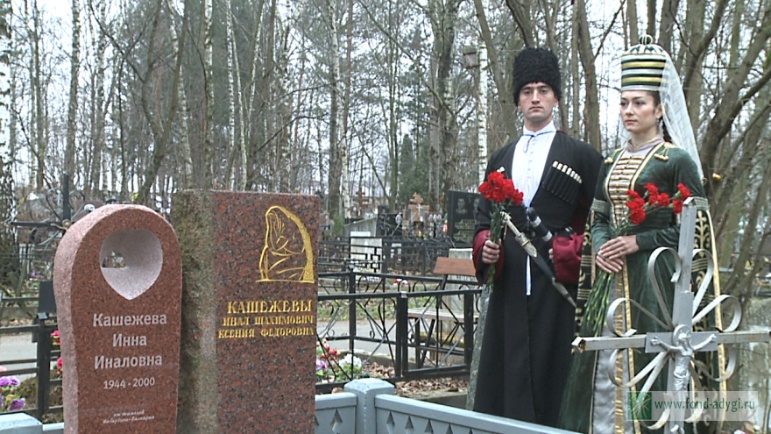 Основным декоративным элементом является сквозное вырезанное сердце, под которым размещена мемориальная надпись: «Кашежева Инна Иналовна, 1944–2000». Перед надгробиями разбиты два цветника. Участок захоронения огорожен невысокой каменной оградой.В Ҝабардино-Балкарии в память о знаменитой дочери Кавказа Инны Ҝашежевой в селении Ҝаменномостском установлен её бюст. К 2019 году, к 75-летию со дня рождения поэта, в г. Нальчике на пешеходной части у дома № 17 улицы Ҝабардинской торжественно открыта малая скульптурная форма, выполненная в виде раскрытой книги, на обложке которой изображён профиль Инны Ҝашежевой, а на страницах – уходящие в перспективу старинные здания и знаменитое её стихотворение об улице Ҝабардинской. 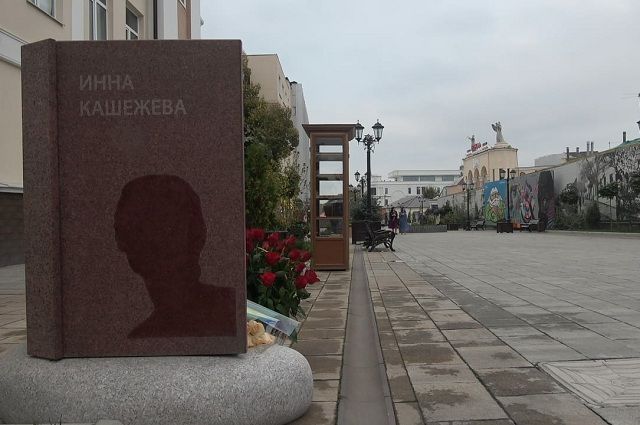 Все указанные памятные сооружения выполнены известным кабардинским скульптором Арсеном Гучапшем.В том же 2019 году в с. Каменномостском Зольского района Ҝабардино-Балкарии в музее средней школы № 1 в честь поэта в торжественной обстановке открыта мемориальная доска. Для грядущих поколений имя Инны Кашежевой увековечено и в названии улиц селений Ҝаменномостское и Булунгу. ПриложениеСовременники о творческом даровании Инны Кашежевой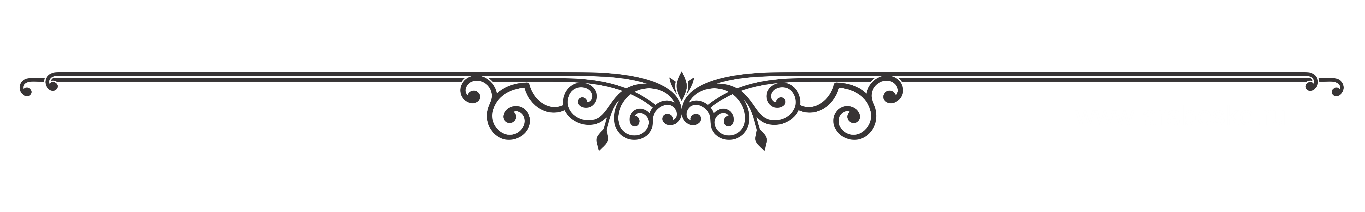  «В творчестве самое трудное – оставаться самим собой, потому что оно как раз предполагает динамичность, и, как говорится, перешагивание через себя. Ему больше всего присущи движение, развитие. В своих стихах Инна Кашежева всегда оставалась сама собой. Проходят дни, годы, а творчество поэтессы по-прежнему удивляет оригинальностью, непохожестью ни на чьё другое. Читая стихи Инны, всегда вспоминаешь молодость. Ритм упругого, молодого шага слышится в большинстве её строк. Так было в самой первой книжке, так случилось и в последующих. Инна была и осталась певцом юности. Молодой читатель будет всегда считать её своим поэтом, и это так. А значит, ей досталась исключительно счастливая доля – оставаться в своём творчестве молодой…». Борис Кагермазов, поэт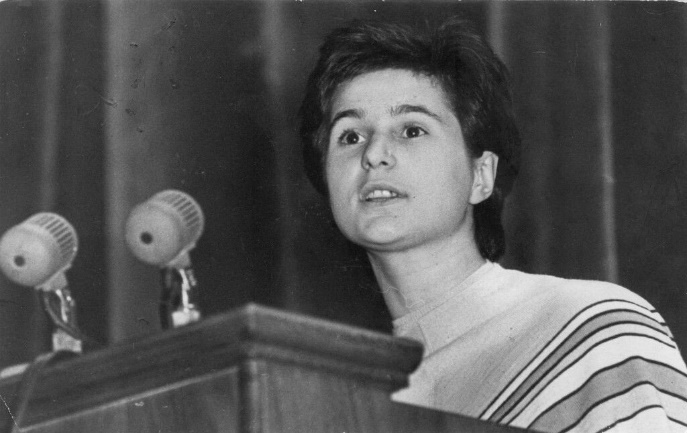 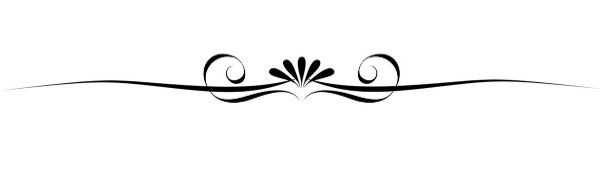 «…В 60-е годы Инна была самая молодая поэтесса в нашей стране. Её неожиданное появление в литературе было для всех ценителей поэзии редким явлением на поприще Парнаса. Её первые стихи, опубликованные в центральной печати в Москве и в Нальчике, удивили. Поразили тем, что в них была видна национальная самобытность, оригинальность и большая художественность. …Я позволю процитировать её поэтические строки, открывающие первый сборник стихов «Вольный аул»:Горы! Горы! Вас надо любить.Как материнские любят морщины.Надо так высоко парить,Чтоб вам целовать вершины.Это сказано талантливо, как и в её известных стихах «Кавказ надо мною…», «Хочу лакума, пахнувшего детством…», «Река Баксан», «Карасу», «Горцы», в которых она тонко воспринимает родную природу и тонко аналитически отображает жизнь во всех её проявлениях…». Кайсын Кулиев, народный поэт КБР«Если меня знают как поэта, если стал известным русскоязычному читателю в России и СНГ – это благодаря Инне Кашежевой. Я бесконечно благодарен ей и очень сожалею, что она ушла из жизни так рано, в расцвете творческих сил. Она – переводчик от Бога. У неё был широкий теоретический кругозор, позволяющий разбираться во всех языковых оттенках и использовать богатые этнопоэтические особенности и обороты речи кабардинского и русского языков. В своём художественном переводе она точно передавала смысл подлинника. Инна не прибавляла к тексту собственный художественный вымысел и умело передавала художественное своеобразие и богатство оригинала и тем самым сохраняла особенности этнокультуры и этнопсихологии кабардинского народа. Благодаря её переводам расширилось геокультурное пространство кабардинской поэзии». Анатолий Бицуев, поэт «Одной из ярких личностей в кабардинской поэзии второй половины двадцатого века была Инна Кашежева, творчество которой было с самых первых шагов самостоятельным, своеобразным явлением в литературе тех лет. Необыкновенное природное дарование восемнадцатилетней поэтессы, наряду с другими, заметил и такой великолепный мастер стиха, как Кайсын Кулиев». Салих Эфендиев, доктор философских наук «Она была человеком очень отзывчивым. Она многим помогала. Помогала всем, даже деньгами. Может быть, сегодня она ещё нужнее, чем вчера. Потому что такой отчаянной храбрости, как в ней, сейчас мало в ком есть. Она была очень честным и открытым человеком. Мне её не хватает». Не хватает её друзьям, многочисленным поклонникам её таланта». Юрий Кушак, писатель«Поэзия И. И. Кашежевой – это могучий пласт русской и кабардинской культуры, это блестящий образец художественного открытия истины, добра и человеколюбия, – хрусталь поэтического слова, звучание которого излечивает мир алчности и невежества, не позволяет отступить от совести и истины. Искренняя, восприимчивая, открытая, она горячо взывает к совести человечества, всеми силами пытаясь положить конец безнравственности и малодушию. Она не просто рассуждает о непреходящих ценностях, она подкрепляет каждую выверенную мысль собственными жизненными установками, личными воззрениями. И это может быть свойственно только пылкому, самоотверженному борцу против ханжества и человеческого равнодушия». Мадина Буранова, кандидат педагогических наук 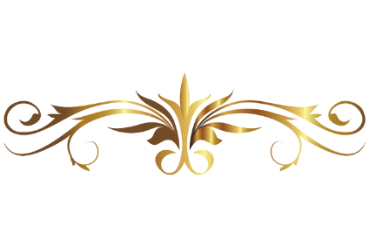 На кабардинском языке «ЦIыхум зэчий бгъэдэлъмэ – ар фIыгъуэшхуэщ. Къэшэж Иннэ и усыгъэр щыщIэзджыкIым абы и IэрыкIхэр сэ гъэщIэгъуэныщэ сщыхъуат. СфIэфIт мы тхылъым ихуа усэхэм апхуэдэ гурыщIэ щIэджыкIакIуэхэми я псэм къыщагъэушыну. Уи гуапэ мэхъу Къэшэж Иннэ гупсысэщIэ зэрылъыхъуэри, къигъуэтар гум ехуэбылIэу, псэм дыхьэу, уигъэпIейтейуэ къызэриIуэтэфри. Абы и усэхэм дыкъыщеджэкIэ, дунейм, ди щыпэлъагъум хуэдэу, доплъ. Си гугъэмкIэ, апхуэдэ щытыкIэм уришэныращ гъуазджэм и къалэн нэхъыщхьэри. Иннэ Къэбэрдей-Балъкъэрым, бгырысхэм яхуитха усэхэм ди щIыналъэм и теплъэ дахэ зэмыфэгъухэр дэгъуэу къыщыгъэлъэгъуащ». Кулиев Къайсын, усакIуэ«Къэшэж Иннэ ауэ къызэрыгуэкI усакIуэу щытакъым. Ар зи зэфIэкIыр, зи зэчийр пасэу къэзыгъэлъэгъуэфа усакIуэ Iэзэт. Къэшэжыр ящыщащ «шестидесятники» жыхуаIэу хыщI гъэхэм ди къэралми, нэгъуэщI щIыпIэхэми зи цIэр ину щыIуауэ щытахэм. Иннэ и цIэрыIуагъэм нэхъри зиIэтынымкIэ, зиубгъунымкIэ мыхьэнэшхуэ яIащ абы и псалъэхэр щIэлъу композитор Iэзэ куэдым ятха уэрэдхэм. Къапщтэмэ, Фельцман Оскар, Френкель Ян, Островский Аркадий, нэгъуэщIхэми макъамэ зыщIалъхьа уэрэдхэр ягъэзащIэрт Магомаев Муслим, Хиль Эдуард, Трошин Владимир, Кобзон Иосиф, Лещенкэ Лев, Кристалинская Майе, Пугачевэ Аллэ сымэ, нэгъуэщI уэрэджыIакIуэ цIэрыIуэ куэдми». Къагъырмэс  Борис, усакIуэ «Иннэ и усэхэм тыншу макъамэ щIалъхьэрт. Илъэс 40-м щIигъуами, ящIэщыгъуэу ягъэзащIэ «Кабарда», «Возьми меня в Балкарию», «Свадьба в Каменномосте» жыхуиIэхэр, нэгъуэщI куэди. УсакIуэхэр щытхэкIыжкIэ, езыхэм я дуней псо къызэранэкI. Къэшэж Иннэ и усэхэмрэ уэрэдхэмрэ ягу ихужыркъым ар зыцIыхуу, зи ныбжьэгъуу щытахэм». КхъуэIуфэ Хьэчим,  усакIуэ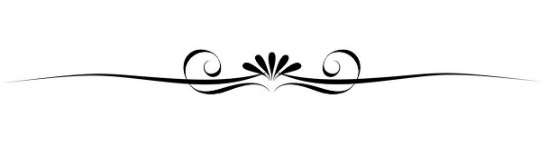 «Иннэ и тхылъхэр щIэджыкIакIуэхэм зэи гулъытэншэу къагъэнакъым. Абы и усыгъэхэр щIэщыгъуэщ, псэм дохьэ. Шэч къытесхьэркъым урысей усыгъэм и зы вагъуэу Къэшэжыр зэрыщытым икIи сытым дежи ар апхуэдэу къызэрынэнум». Макитов Сафар, усакIуэ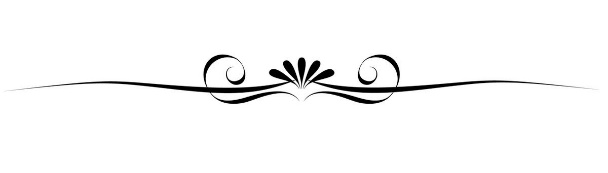 «Литературэм зэуэ цIэрыIуэ щыхъуат Иннэ. Сигу къокIыж Къэшэжым и усыгъэм и пшыхь зэрыщыIэнум и хъыбарегъащIэхэр Москва къызэрыщыфIадзэу щытар – и цIэр ин дыдэу тхауэ. СощIэж Iэпкълъэпкъ зэщIэкъуа зиIэ пщащэ нэ фIыцIэр псэлъапIэм къызэрытехьэу, къызэхуэсахэр зэуэ къыдихьэхыфу зэрыщытар. Зэчий зыбгъэдэлъ дэтхэнэ усакIуэми къемыхъулIэр – усэр нэгъэсауэ зыхегъэщIэныр – абы пылъхьэншэу хузэфIэкIырт». Корнеев Алексей, тхакIуэ «УсакIуэ Къэшэж Иннэ и макъым щIэщыгъуэу, адрейхэм къахэщу, зэуэ зыкъызэкъуихащ. Ар цIыху гу щабэщ, Iущщ, гъащIэм и IэфIыр зыхещIэ. «Новая Волга» журналым и лэжьакIуэхэр «ди ИннэкIэ» доджэ а усакIуэ телъыджэм. Ар ди журналым и ныбжьэгъу пэжщ». «Новая Волга» журналым и редакцэ «Сэ слъэгъуат Иннэ Литераторхэм я унэ нэхъыщхьэм къыщыпсалъэу: ар зы телъыджэ гуэрт. Дэтхэнэ усэ сатырри абы и псэм пхигъэкIырт. Ди лъэпкъыр сыт щыгъуи иригушхуэ хъунущ Къэшэж Иннэ хуэдэпхъу зэриIэм. Дэ тщыгъупщэнукъым а пщащэ угъурлымрэ абы и тхыгъэ хьэлэмэтхэмрэ. Сэ насыпу слъытэнт Иннэ и тхыгъэхэр ди щIэблэм яIэщIэмыхуамэ». Ефэнды Джылахъстэн, КъБАССР-м щэнхабзэмкIэ и министру щытащ«Къэшэж Иннэ литературэмрэ уэрэд гъуазджэмрэ зэуэ хыхьащ. Ар ядэлэжьащ композиторхэу Троцюк Б., Савельев Б., Рубашевский В., Колкер А. сымэ. Абыхэм зэдатха «Мальчишки России», «Я иду из кино», «Позови меня на свадьбу», «Опять плывут куда-то корабли» уэрэдхэм зэпеуэ куэдым саугъэтхэр къыщахьащ. Ауэ усакIуэм и псалъэхэр зыщIэлъ уэрэдхэм я нэхъыфIыр Островский Аркадий макъамэ зыхуитхахэр арагъэнущ. Композиторымрэ усакIуэмрэ я гупсысэр гъэщIэгъуэну зэтехуащ. Псалъэм папщIэ, «Подари мне лунный камень», «Круги на воде» уэрэдхэм ди щэнхабзэр нэхъ бей ящIауэ къызолъытэ». Фельцман Оскар, композитор «ГъащIэ иIакъым усакIуэ Iэзэм. Иджы согупсысыжри, сымыгъэщIэгъуэн слъэкIыркъым: сыту цIыху дыщэт! Сыт хуэдиз лъагъуныгъэ уи хэкум, укъызыхэкIа лъэпкъым, литературэм хуиIэн хуейт, абы хузэфIэкIыу щыта псор пхузэфIэкIын папщIэ?!». Хьэх Сэфарбий, тхакIуэ«Хэти щIэгъэкъуэн хуэхъуну хьэзыр цIыху гу пцIанэт ар. Куэдым ядэIэпыкъурт, уеблэмэ, ахъшэкIи. Нобэ нэхъ дыхуэныкъуэт Иннэ, сыту жыпIэмэ апхуэдэ зэфIэкIрэ лIыхъужьыгъэрэ иджыпсту зыдэплъагъунур мащIэщ. ЦIыху пэжт, къабзэт, зи псэр зэIухат». Кушак Юрий, тхакIуэПоэтические посвященияГостья ЛескенаИграла гармошка в Лескене,Встречая приехавших песней.Кто слышал журчащее пенье –Душою взлетал в поднебесье.Тебя, что повсюду известна,С родным я знакомил селеньем…Тебя на почётное местоСажают за стол с уваженьем.Здесь многих Кашежевых знают,Тебе рассказали о деде,И книги твои здесь читают,Как стало понятно в беседе.Махсымы глубокую чашуСо словом заздравным подали…Ты смотришь на родину нашуС улыбкой любви и печали.«Лескенцв, вам счастья желаю!»Стихи твои к небу взмывают.Я часто тот день вспоминаю –Такие ведь редко бывают.Быть может, мы выберем день, иОтринув года и усталость,Опять побываем в Лескене,Где молодость наша осталась?..Борис КагермазовТвоё имяКак бы долго ни жил человек,Он сверённым собой не доволен.Проживи на земле целый век,Всё равно: лучше б был он удвоен.Слишком малый был дан тебе срок,Но свершила так много ты, Инна,Чтоб иной возгордиться бы смог, Будь им сделана хоть половина.Ты всю жизнь мне была как сестра,И я помню о многом хорошем,Но утрата настолько остра,Что не радуют мысли о прошлом.Чтобы справиться с этой бедой,О творих вспоминаю я песнях.Твоё имя взлетело звездойИ сияет в просторах небесных.Борис Кагермазов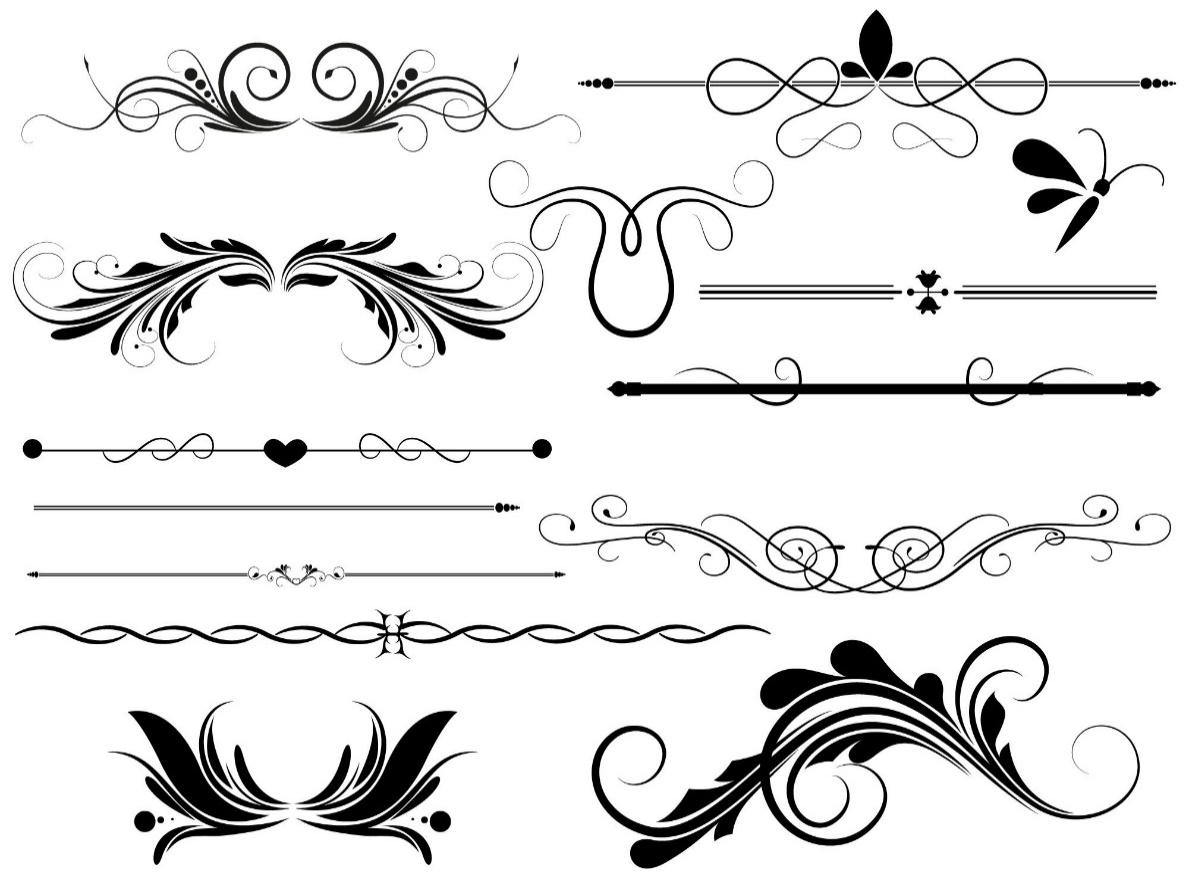 Инне КашежевойЭто ты –сирота на морозес глазами родины, ослепшей от предательств,в стихах и песнях, и сермяжной прозепри роковом стеченье обстоятельств.Это ты –сирота на морозе,серёжкой, зимовавшей на берёзе,дрожишь до летних лёгких дней.О, чудеса метаморфозы!Причуды жизни посильней.Ты по-мальчишьи штурмуешь Эльбрус,в Политехническом, в свитере белом,в тебе кабардинской выходки грусть, – проблеском помню тебя – не пробелом –  от смерти, от жизни на волосок,на склоне кромешном, где полдень высок.Галина КлимоваАлфавитный указатель изданий произведений Белый тур : стихотворения. – Нальчик : Эльбрус, 1970. – 105 с.Вольный аул : стихотворения / предисловие К. Кулиева. – Нальчик : Кабардино-Балкарское книжное издательство, 1962. – 156 с.Время вслух. – Москва : Правда, 1988. – 42 с.Всегда : стихотворения. – Москва : Советский писатель, 1975. – 80 с.Выход на поклон. – Москва : РБП, 1994. (Рекламная библиотечка Поэзии).Избранное : стихотворения / cоставитель Дж. Кошубаев. – Нальчик : Эльбрус, 2001. – 272 с.Инна Кашежева : [стихотворения] // Эхо гор : [избранная лирика кабардинских и балкарских поэтов]. – Нальчик : Кабардино-Балкарское книжное издательство, 1967. – 43 с. – Вложена с 9-ю другими книгами этой серии в папку с заглавием: Эхо гор [2]. – (Избранная лирика Кабардино-Балкарии). Кавказ надо мною : стихотворения. – Нальчик : Эльбрус, 1973. – 176 с.Кебляга : стихотворения. – Нальчик : Эльбрус, 1982. – 192 с.Кони времени : стихотворения. – Москва : Современник, 1987. – 109 с.Лицом к истоку : новые стихи и поэма. – Нальчик : Эльбрус, 1986. – 216 с. На розовом коне : стихотворения. – Москва : Советский писатель, 1987. – 112 с.Незаходящее солнце : стихотворения. – Нальчик : Кабардино-Балкарское книжное издательство, 1965. – 148 с. Незнакомое время : стихотворения. – Москва : Советский писатель, 1980. – 120 с.От второго лица : новые стихотворения, переводы, литературные портреты. – Нальчик : Эльбрус, 1990. – 256 с.Поэзия сердца : все стихотворения из прижизненных изданий : в 2 книгах / И. И. Кашежева ; проект Марии и Виктора Котляровых ; научный редактор З. Торогельдиева. – Нальчик : Издательство М. и В. Котляровых, 2023. Книга 1. – 428 с. Книга 2. – 492 с. Сегодня : стихотворения. – Нальчик : Эльбрус, 1977. – 59 с.Старинное дело : стихотворения. – Нальчик : Эльбрус, 1994. – 224 с.Стихи от прекрасной дамы. – Москва : Правда, 1991. – 45 с.Именной указательАбазов А. 			195, 230Айрапетова Э. Г. 		203Алоева Л. Х. 		148, 162, 226, 269 Алхасова С. М. 		219, 220, 231, 375Андронов М. В.		100Арбузова И. 		142Аргуданова Д. 		333Ахматова А.			91Ахматова М.		342Ахметова Дж. 		195Ацканов Р.			188Баева А. 			99Белая Л. 			238Битокова М. 		287Биттирова А. 		341, 343Бицуев А. 			25, 53, 82, 111, 113, 116, 118, 122, 232, 233, 291, 303, 308, 348Биясова Р.			245Богатырёва Л. 		327Богачёва И. 		258, 263Буранова М. 		228Буров А. А. 			203Винонен Р. 			118Витковская Л. В.		203Гедгафов Б. М. 		110, 138Геляева Х. К. 		366, 367Голов А.			143Горловский А. 		239Гринберг И. 		214Губжоков Л.		111, 123, 135, 136Гукемух И. 			284Давтян Л.			213Дерико О. 			351Джангуразова Ж. С. 	186Джусойты Н.		95Дугаев М. 			270Егорова Н. 			265Жангоразова Н.		345, 347Жерукова С. 		266Жигулин А. 		21Жирмунская Т. А. 	102, 103, 163, 329, 353Зинченко А. 		283Зумакулова Т. 		86, 92–95, 97Кагермазов Б. 		51, 80, 111, 114, 120, 126, 128, 130, 143, 164, 246–248, 254, 255, 292, 293, 297, 310, 337Казакова Р. 		354Казиева А. М. 		22, 156Кайданов А. 		101, 165, 166, 249, 257, 259, 294, 298, 311Канукова З. С. 		201, 209, 212, 286Карданова М. 		277Каренц В. 			108Кармова А. 			306Кауфов Х. 			167, 312Кашежев И.		299, 313, 314, 334Кашежев К.			275Кешоков А. П.		84, 236Кештов М. 			112Киперман С. 		354Климова Г. Д. 		105, 168, 355Коваленко Е. 		267Корнеев А. 			169, 253, 315Костюков Л. 		112Котляров В. Н.		19, 150Котлярова А.		224Котлярова М. А. 		19, 150Котова Ф. 			250Кошубаев Дж. 		18, 155, 170Кулиев К. 			1, 86, 99, 152, 171, 205, 210, 237, 300, 316Кумахов М. А. 		194Кучмезова Р. 		172Куянцева Е. А. 		198–200, 202, 222, 229Лиснянский И. 		123Литовченко С. 		356Лихова А. 			217Логвинов В.			143Лукин Б. И. 		24, 187Львов М.			20Магаяева П. И. 		157Макитов С. 			121, 137, 317Мамиева С. 		242, 243, 372Маршенкулова М. 	260Мизгулин Д. А. 		24, 187Мирнели М.		107Мисаков П.			117, 129Мкртчян Л. 		99Мокаев М. 			95Моттаева С. 		271, 274, 279, 288, 338Накова Е. Н. 		173Небежева Т. 		323Ногмов У. А.		109, 134, 139, 141, 144Ошхунов М. 		272Пастернак Б. 		95Печонова Н. 		174, 261Погосян А. 			106Пшихачев Х. 		326Райкин А. 			354Рахаев А. И. 		205, 211Рождественская Л. 	175, 223Рустамзаде В. 		99Сабанчиева Р. К. 		173	Сенов Х. 			272Сибирцев В. 		359Склюбтаускас И. 		99Смирнова Н. 		178, 224, 360Снегина А. 			264, 282Соболева Г. Г. 		153Сорокина В. 		215Султанов К. Д. 		154, 179Сурков А. С. 		192Тетуева Ш. М. 		370Техажева Т.			280Тимижев Х. Т. 		365Торогельдиева З. Н. 	19, 147, 150, 151, 157–161, 176, 185, 197, 201, 203–208, 221, 285, 361, 362Трегуб Л. П. 		369, 370Трофимова С. М. 		206Тхагазитов З. М. 		95, 99, 111, 124, 125, 127, 131, 132, 155, 180, 231, 301, 307, 319Тхазеплов М. 		119Укачин Б. 			99Урусмамбетов Ш. 		273	Фаворская Л. 		262Фельцман О. 		181, 320Хавжокова Л. Б. 		196, 368Хакуашева М. А. 		190, 193, 196, 331, 335, 368, 376Хаупа Дж. 			57Хафицэ М. М. 		23, 25, 87, 88, 103, 146, 162-172, 174–176, 178, 180–184, 191Хахов С. 			142, 191, 321Хашукоева Ф. М. 		365Хашхожева Р. Х. 		193Хожа (Хожева) Ж.		227,328Хотинский Б. И. 		192Хунагу Н.			140Чолакова С. С. 		186Чупринин С. 		371Шампарова О. Х. 		366, 367Шауцукова Л. 		281Шерешевский Л. 		133Шогенцуков Ад.		133Шокуева А. 			363Эльберд М.			241Эльбердов Э. 		240Эфендиев К. К. 		177, 183, 305, 322, 332, 364Эфендиев С. И. 		149, 184, 210, 218, 340, 344Эфендиев Ф. С. 		149, 205, 210Эфендиева Т. Е. 		149, 210Эштрекова Р. 		145Янин Э. 			244, 373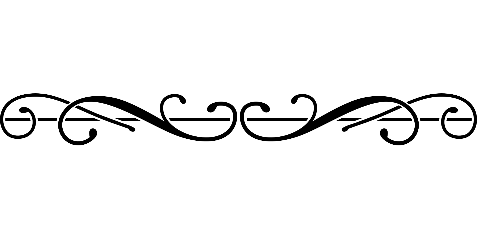 Ҝраткие сведения и контактная информация об авторе-составителеМальбахова Саратина Исмаиловна – учёный секретарь Государственной национальной библиотеки ҜБР имени Т. Ҝ. Мальбахова, кандидат педагогических наук. 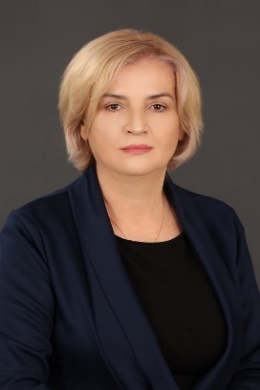 Имеет публикации в федеральных научных изданиях, сборниках научно-практических конференций, журналах и газетах. Является автором-составителем и научным редактором региональной краеведческой электронной энциклопедии «Многоголосая культура народов Ҝабардино-Балкарии» (размещена на интернет-портале ГНБ ҜБР), а также серии юбилейных персональных биобиблиографических указателей: «Подаривший людям теплоту и красоту души» : к 110-летию со дня рождения кабардинского писателя, литературоведа Хачима Исхаковича Теунова (2022 г.). «Интеллект и Вселенная»: к 80-летию кабардинского писателя, историка, философа, энциклопедиста Сафарби Нагмановича Бейтуганова (2022 г.).«Слово твоё идёт по миру и учит мир радости» : к 105-летию со дня рождения балкарского писателя, народного поэта Ҝабардино-Балкарии Ҝайсына Шуваевича Ҝулиева (2022 г.). «Сроднившись сердцем и душой с родной землей…» : к 70-летию со дня рождения Виктора Николаевича Ҝотлярова / Министерство культуры РФ, Северо- Ҝавказский государственный институт искусств, Государственная национальная библиотека ҜБР им. Т. Ҝ. Мальбахова. – Нальчик : Издательство М. и В. Ҝотляровых, 2023. – 292 с.Бессмертная поэзия народного певца и мыслителя : биобиблиографический указатель : к 170-летию со дня рождения основоположника кабардинской письменной поэтической традиции Бекмурзы Машевича Пачева (2024 г.).  «…Я – продолженье той легенды, какой не может быть конца…» : биобиблиографический указатель : к 80-летию со дня рождения Инны Иналовны Ҝашежевой (2024).Все указатели размещены на интернет-портале ГНБ ҜБР имени Т. Ҝ. Мальбахова.Ҝонтактная информация: телефон: (8 866 2) 42–15–01  e-mail: saratina2010@yandex.ru         «…Я – продолженье той легенды, какой не может быть конца…»Биобиблиографический указательҜ 70-летию со дня рождения Инны Иналовны Ҝашежевой Автор-составитель и научный редакторС. И. МальбаховаРедактор Е. Х. АркасоваОтветственный за выпускА. С. Арзанунц  Ҝомпьютерный набор и дизайнС. И. МальбаховаГосударственная национальная библиотека ҜБР имени Т. Ҝ. Мальбахова360051 Ҝабардино-Балкарская Республика, г. Нальчик, ул. Ногмова, д. 42Тел.: 8 (8-662) 42-15-01E-mail: gnbkbr@mail.ruE-mail: saratina2010@yandex.ruКонец формы